上投摩根行业睿选股票型证券投资基金2021年年度报告2021年12月31日基金管理人：上投摩根基金管理有限公司基金托管人：交通银行股份有限公司报告送出日期：二〇二二年三月三十一日§1  重要提示及目录1.1 重要提示基金管理人的董事会、董事保证本报告所载资料不存在虚假记载、误导性陈述或重大遗漏，并对其内容的真实性、准确性和完整性承担个别及连带的法律责任。本年度报告已经三分之二以上独立董事签字同意，并由董事长签发。 基金托管人交通银行股份有限公司根据本基金合同规定，于2022年3月30日复核了本报告中的财务指标、净值表现、利润分配情况、财务会计报告、投资组合报告等内容，保证复核内容不存在虚假记载、误导性陈述或者重大遗漏。 基金管理人承诺以诚实信用、勤勉尽责的原则管理和运用基金资产，但不保证基金一定盈利。 基金的过往业绩并不代表其未来表现。投资有风险，投资者在作出投资决策前应仔细阅读本基金的招募说明书及其更新。本报告中财务资料已经审计。普华永道中天会计师事务所(特殊普通合伙)为本基金出具了标准无保留意见的审计报告，请投资者注意阅读。本报告期自2021年2月26日起至12月31日止。1.2目录§1  重要提示及目录	21.1 重要提示	2§2  基金简介	52.1 基金基本情况	52.2 基金产品说明	52.3 基金管理人和基金托管人	72.4 信息披露方式	72.5 其他相关资料	7§3  主要财务指标、基金净值表现及利润分配情况	83.1 主要会计数据和财务指标	83.2 基金净值表现	83.3 过去三年基金的利润分配情况	12§4  管理人报告	124.1 基金管理人及基金经理情况	124.2 管理人对报告期内本基金运作遵规守信情况的说明	144.3 管理人对报告期内公平交易情况的专项说明	154.4 管理人对报告期内基金的投资策略和业绩表现的说明	164.5 管理人对宏观经济、证券市场及行业走势的简要展望	174.6 管理人内部有关本基金的监察稽核工作情况	174.7 管理人对报告期内基金估值程序等事项的说明	184.8 管理人对报告期内基金利润分配情况的说明	184.9 报告期内管理人对本基金持有人数或基金资产净值预警情形的说明	18§5  托管人报告	185.1 报告期内本基金托管人遵规守信情况声明	185.2 托管人对报告期内本基金投资运作遵规守信、净值计算、利润分配等情况的说明	195.3 托管人对本年度报告中财务信息等内容的真实、准确和完整发表意见	19§6  审计报告	196.1 审计意见	196.2 形成审计意见的基础	196.3 管理层对财务报表的责任	206.4 注册会计师的责任	20§7  年度财务报表	217.1 资产负债表	217.2 利润表	237.3 所有者权益（基金净值）变动表	247.4 报表附注	25§8  投资组合报告	558.1 期末基金资产组合情况	558.2 期末按行业分类的股票投资组合	568.3 期末按公允价值占基金资产净值比例大小排序的所有股票投资明细	578.4 报告期内股票投资组合的重大变动	618.5 期末按债券品种分类的债券投资组合	638.6 期末按公允价值占基金资产净值比例大小排序的前五名债券投资明细	648.7 期末按公允价值占基金资产净值比例大小排序的所有资产支持证券投资明细	648.8 报告期末按公允价值占基金资产净值比例大小排序的前五名贵金属投资明细	648.9 期末按公允价值占基金资产净值比例大小排名的前五名权证投资明细	648.10 报告期末本基金投资的股指期货交易情况说明	648.11报告期末本基金投资的国债期货交易情况说明	658.12 投资组合报告附注	65§9  基金份额持有人信息	669.1 期末基金份额持有人户数及持有人结构	669.2 期末基金管理人的从业人员持有本基金的情况	669.3期末基金管理人的从业人员持有本开放式基金份额总量区间的情况	66§10  开放式基金份额变动	67§11  重大事件揭示	6711.1基金份额持有人大会决议	6711.2 基金管理人、基金托管人的专门基金托管部门的重大人事变动	6711.3 涉及基金管理人、基金财产、基金托管业务的诉讼	6711.4 基金投资策略的改变	6711.5 为基金进行审计的会计师事务所情况	6811.6 管理人、托管人及其高级管理人员受稽查或处罚等情况	6811.7 基金租用证券公司交易单元的有关情况	6811.8 其他重大事件	69§12  备查文件目录	7012.1 备查文件目录	7012.2 存放地点	7012.3 查阅方式	70§2  基金简介2.1 基金基本情况2.2 基金产品说明2.3 基金管理人和基金托管人2.4 信息披露方式2.5 其他相关资料§3  主要财务指标、基金净值表现及利润分配情况3.1 主要会计数据和财务指标金额单位：人民币元注：1．本期已实现收益指基金本期利息收入、投资收益、其他收入（不含公允价值变动收益）扣除相关费用后的余额，本期利润为本期已实现收益加上本期公允价值变动收益。对期末可供分配利润，采用期末资产负债表中未分配利润与未分配利润中已实现部分的孰低数。2．上述基金业绩指标不包括持有人认购或交易基金的各项费用（例如，开放式基金的申购赎回费、红利再投资费、基金转换费等），计入费用后实际收益水平要低于所列数字。3.2 基金净值表现3.2.1 基金份额净值增长率及其与同期业绩比较基准收益率的比较1．上投摩根行业睿选股票A：2．上投摩根行业睿选股票C：3.2.2自基金合同生效以来基金份额累计净值增长率变动及其与同期业绩比较基准收益率变动的比较 上投摩根行业睿选股票型证券投资基金自基金合同生效以来份额累计净值增长率与业绩比较基准收益率的历史走势对比图(2021年2月26日至2021年12月31日)1、上投摩根行业睿选股票A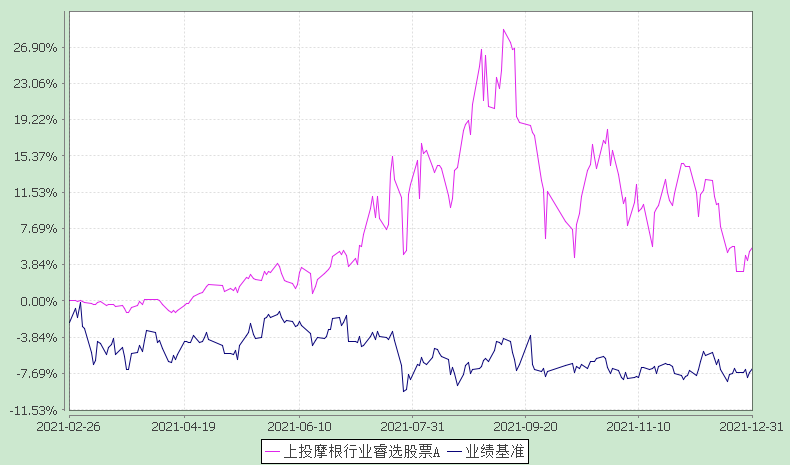 注：本基金合同生效日为2021年2月26日，截至本报告期末本基金合同生效未满一年。本基金建仓期为本基金合同生效日起 6 个月，建仓期结束时资产配置比例符合本基金基金合同规定。2、上投摩根行业睿选股票C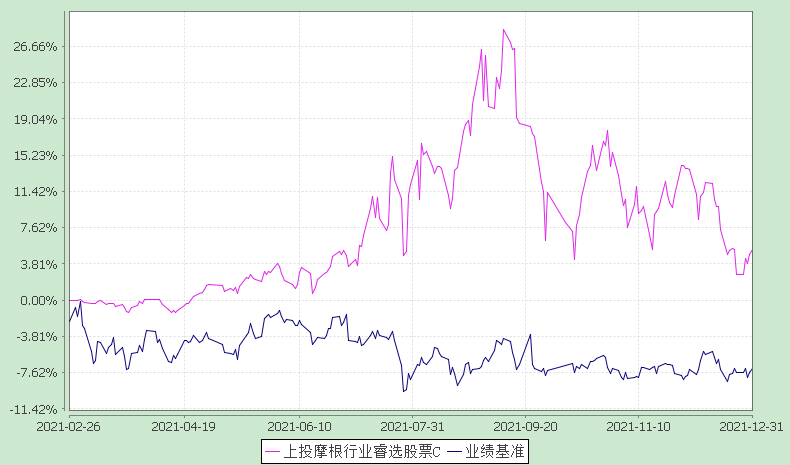 注：本基金合同生效日为2021年2月26日，截至本报告期末本基金合同生效未满一年。本基金建仓期为本基金合同生效日起 6 个月，建仓期结束时资产配置比例符合本基金基金合同规定。3.2.3 自基金合同生效以来基金每年净值增长率及其与同期业绩比较基准收益率的比较上投摩根行业睿选股票型证券投资基金自基金合同生效以来净值增长率与业绩比较基准收益率的柱形对比图1、上投摩根行业睿选股票A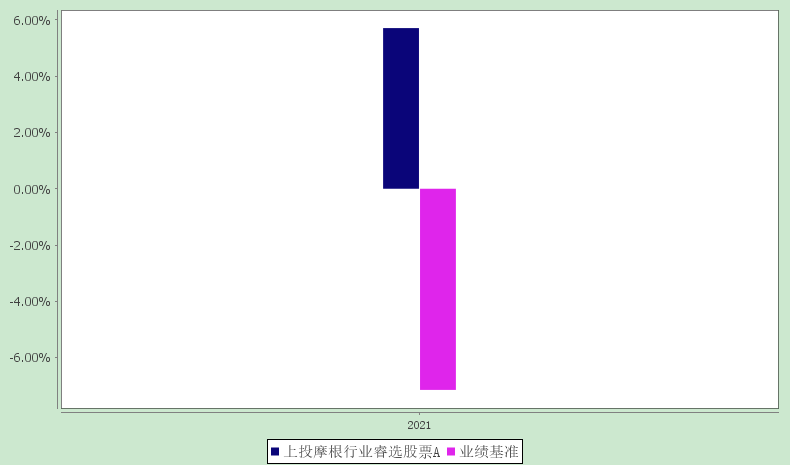 2、上投摩根行业睿选股票C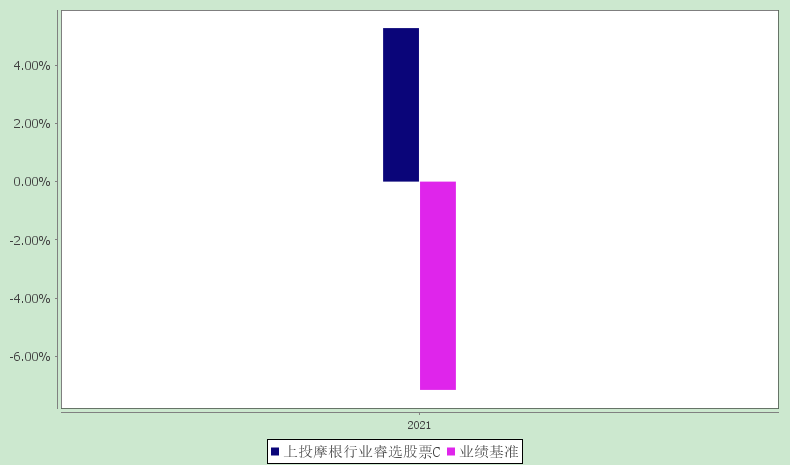 注：合同生效当年按实际存续期计算，不按整个自然年度进行折算。3.3 过去三年基金的利润分配情况本基金过去三年未进行利润分配。§4  管理人报告4.1 基金管理人及基金经理情况4.1.1 基金管理人及其管理基金的经验上投摩根基金管理有限公司经中国证券监督管理委员会批准，于2004年5月12日正式成立。公司由上海国际信托投资有限公司（2007年10月8日更名为“上海国际信托有限公司”）与摩根资产管理（英国）有限公司合资设立，注册资本为2.5亿元人民币，注册地上海。截至2021年12月底，公司旗下运作的基金共有七十九只，均为开放式基金，分别是：上投摩根中国优势证券投资基金、上投摩根货币市场基金、上投摩根阿尔法混合型证券投资基金、上投摩根双息平衡混合型证券投资基金、上投摩根成长先锋混合型证券投资基金、上投摩根内需动力混合型证券投资基金、上投摩根亚太优势混合型证券投资基金、上投摩根双核平衡混合型证券投资基金、上投摩根中小盘混合型证券投资基金、上投摩根纯债债券型证券投资基金、上投摩根行业轮动混合型证券投资基金、上投摩根大盘蓝筹股票型证券投资基金、上投摩根全球新兴市场混合型证券投资基金、上投摩根新兴动力混合型证券投资基金、上投摩根强化回报债券型证券投资基金、上投摩根健康品质生活混合型证券投资基金、上投摩根全球天然资源混合型证券投资基金、上投摩根中证消费服务领先指数证券投资基金、上投摩根核心优选混合型证券投资基金、上投摩根智选30混合型证券投资基金、上投摩根成长动力混合型证券投资基金、上投摩根转型动力灵活配置混合型证券投资基金、上投摩根双债增利债券型证券投资基金、上投摩根核心成长股票型证券投资基金、上投摩根民生需求股票型证券投资基金、上投摩根纯债丰利债券型证券投资基金、上投摩根天添盈货币市场基金、上投摩根天添宝货币市场基金、上投摩根安全战略股票型证券投资基金、上投摩根卓越制造股票型证券投资基金、上投摩根整合驱动灵活配置混合型证券投资基金、上投摩根动态多因子策略灵活配置混合型证券投资基金、上投摩根智慧互联股票型证券投资基金、上投摩根科技前沿灵活配置混合型证券投资基金、上投摩根新兴服务股票型证券投资基金、上投摩根医疗健康股票型证券投资基金、上投摩根文体休闲灵活配置混合型证券投资基金、上投摩根中国生物医药混合型证券投资基金（QDII）、上投摩根中国世纪灵活配置混合型证券投资基金(QDII)、上投摩根全球多元配置证券投资基金(QDII)、上投摩根安丰回报混合型证券投资基金、上投摩根安通回报混合型证券投资基金、上投摩根优选多因子股票型证券投资基金、上投摩根丰瑞债券型证券投资基金、上投摩根标普港股通低波红利指数型证券投资基金、上投摩根量化多因子灵活配置混合型证券投资基金、上投摩根安隆回报混合型证券投资基金、上投摩根创新商业模式灵活配置混合型证券投资基金、上投摩根富时发达市场REITs指数型证券投资基金（QDII）、上投摩根香港精选港股通混合型证券投资基金、上投摩根尚睿混合型基金中基金(FOF)、上投摩根安裕回报混合型证券投资基金、上投摩根欧洲动力策略股票型证券投资基金（QDII）、上投摩根核心精选股票型证券投资基金、上投摩根动力精选混合型证券投资基金、上投摩根领先优选混合型证券投资基金、上投摩根日本精选股票型证券投资基金（QDII）、上投摩根锦程均衡养老目标三年持有期混合型基金中基金（FOF）、上投摩根瑞益纯债债券型证券投资基金、上投摩根慧选成长股票型证券投资基金、上投摩根瑞泰38个月定期开放债券型证券投资基金、上投摩根锦程稳健养老目标一年持有期混合型基金中基金(FOF)、上投摩根锦程积极成长养老目标五年持有期混合型发起式基金中基金(FOF)、上投摩根MSCI中国A股交易型开放式指数证券投资基金、上投摩根研究驱动股票型证券投资基金、上投摩根MSCI中国A股交易型开放式指数证券投资基金联接基金、上投摩根瑞盛87个月定期开放债券型证券投资基金、上投摩根慧见两年持有期混合型证券投资基金、上投摩根远见两年持有期混合型证券投资基金、上投摩根安享回报一年持有期债券型证券投资基金、上投摩根优势成长混合型证券投资基金、上投摩根行业睿选股票型证券投资基金、上投摩根安荣回报混合型证券投资基金、上投摩根中债1-3年国开行债券指数证券投资基金、上投摩根景气甄选混合型证券投资基金、上投摩根均衡优选混合型证券投资基金、上投摩根中证沪港深科技100交易型开放式指数证券投资基金、上投摩根月月盈30天滚动持有发起式短债债券型证券投资基金、上投摩根恒生科技交易型开放式指数证券投资基金（QDII）。4.1.2 基金经理（或基金经理小组）及基金经理助理的简介注：1.任职日期和离任日期均指根据公司决定确定的聘任日期和解聘日期。2.孙芳女士为本基金首任基金经理，其任职日期指本基金基金合同生效之日。 3.证券从业的含义遵从行业协会《证券业从业人员资格管理办法》的相关规定。4.2 管理人对报告期内本基金运作遵规守信情况的说明在本报告期内，基金管理人不存在损害基金份额持有人利益的行为，勤勉尽责地为基金份额持有人谋求利益。本基金管理人遵守了《证券投资基金法》及其他有关法律法规、《上投摩根行业睿选股票型证券投资基金基金合同》的规定。除以下情况外，基金经理对个股和投资组合的比例遵循了投资决策委员会的授权限制，基金投资比例符合基金合同和法律法规的要求：本基金曾出现个别由于市场原因引起的投资组合的投资指标被动偏离相关比例要求的情形，但已在规定时间内调整完毕。4.3 管理人对报告期内公平交易情况的专项说明4.3.1 公平交易制度和控制方法 本公司按照《证券投资基金管理公司公平交易制度指导意见》等相关法律法规的要求，制订了《上投摩根基金管理有限公司公平交易制度》，规范了公司所管理的所有投资组合的股票、债券等投资品种的投资管理活动，同时涵盖了授权、研究分析、投资决策、交易执行、业绩评估等投资管理活动相关的各个环节，以确保本公司管理的不同投资组合均得到公平对待。公司执行自上而下的三级授权体系，依次为投资决策委员会、投资总监、经理人，经理人在其授权范围内自主决策，投资决策委员会和投资总监均不得干预其授权范围内的投资活动。公司已建立客观的研究方法，严禁利用内幕信息作为投资依据，各投资组合享有公平的投资决策机会。公司建立集中交易制度，执行公平交易分配。对于交易所市场投资活动，不同投资组合在买卖同一证券时，按照时间优先、比例分配的原则在各投资组合间公平分配交易机会；对于银行间市场投资活动，通过交易对手库控制和交易室询价机制，严格防范交易对手风险并抽检价格公允性；对于一级市场申购投资行为，遵循价格优先、比例分配的原则，根据事前独立申报的价格和数量对交易结果进行公平分配。公司制订了《异常交易监控与报告制度》，通过系统和人工相结合的方式进行投资交易行为的监控分析，并执行异常交易行为监控分析记录工作机制，确保公平交易可稽核。公司分别于每季度和每年度对公司管理的不同投资组合的收益率差异及不同时间窗下同向交易的交易价差进行分析，并留存报告备查。4.3.2 公平交易制度的执行情况报告期内，公司严格执行上述公平交易制度和控制方法，开展公平交易工作。通过对不同投资组合之间的收益率差异、以及不同投资组合之间同向交易和反向交易的交易时机和交易价差等方面的监控分析，公司未发现整体公平交易执行出现异常的情况。其中，在同向交易的监控和分析方面，根据法规要求，公司对不同投资组合的同日和临近交易日的同向交易行为进行监控，通过定期抽查前述的同向交易行为，定性分析交易时机、对比不同投资组合长期的交易趋势，重点关注任何可能导致不公平交易的情形。对于识别的异常情况，由相关投资组合经理对异常交易情况进行合理解释。同时，公司根据法规的要求，通过系统模块定期对连续四个季度内不同投资组合在不同时间窗内（日内、3日内、5日内）的同向交易价差进行分析，采用概率统计方法，主要关注不同投资组合之间同向交易价差均值为零的显著性检验，以及同向交易价格占优的交易次数占比分析。报告期内，通过前述分析方法，未发现不同投资组合之间同向交易价差异常的情况。4.3.3 异常交易行为的专项说明报告期内，通过对交易价格、交易时间、交易方向等的抽样分析，公司未发现存在异常交易行为。报告期内，所有投资组合参与的交易所公开竞价同日反向交易成交较少的单边交易量超过该证券当日成交量的5%的情形：无。 4.4 管理人对报告期内基金的投资策略和业绩表现的说明4.4.1报告期内基金投资策略和运作分析回顾2021年的A股市场，“分化”似乎成为市场主旋律：代表各行业龙头公司的上证50、沪深300指数分别录得-10%、-5.2%的回报，而代表中小市值公司的中证1000指数上涨20.5%。各行业的优秀龙头公司经历了19-20两年市场的不断认同与强化，在2021年初均达到历史偏高的估值水平，其股价预期收益率变差，因而市场出现了普遍的“市值下沉”--低估值小市值的优秀公司出现一波价值发现与估值修复。从市场演绎的过程看，一季度就出现了市场分化的端倪：沪深300指数在“核心资产”的推动下在二月初创出新高，随后便持续调整；而中证1000指数则从三月开启与大盘背离的上涨走势。另一方面，投资者更加关注业绩增长与估值的匹配度。全年涨幅前三的行业--电力设备、有色金属、煤炭行业--普遍见证了当年业绩的高速增长；而跌幅前三的行业--家用电器、非银、房地产--则大多承受了地产不景气带来的业绩增速下移。市场不再仅仅聚焦于企业的长期护城河，业绩的重要性被一再强化。我们2021年初对全年宏观经济的判断是，经济环境整体稳定，货币政策回归常态化，货币投放量将与经济增长相匹配，无须过度担忧。市场表现应同步于经济基本面，主要取决于利润增长。因此，本基金在年内整体保持了较高的仓位，我们将大部分精力放在自下而上寻找业绩增长与估值匹配的个股/板块上。我们的选股逻辑中，对行业景气度与企业质地的重视度较高，我们优选利润增长较快、未来预期较明确的方向进行相对集中的投资。总结2021年市场演绎的逻辑，我们在大部分时间都做了较为准确的判断，跑赢了业绩基准，仅在第四季度小幅跑输业绩基准。基金操作上，我们在一季度对持仓结构进行了比较大的调整，对于核心资产，着重分析了后续的盈利相关因素，减持了医药、电子、食品饮料等行业的配置比重，保留了具备核心竞争力、行业景气度改善、并且估值相对合理的个股。4.4.2报告期内基金的业绩表现本报告期上投摩根行业睿选股票A份额净值增长率为:5.71%，同期业绩比较基准收益率为:-7.15%,上投摩根行业睿选股票C份额净值增长率为:5.27%，同期业绩比较基准收益率为:-7.15%。4.5 管理人对宏观经济、证券市场及行业走势的简要展望总体来看，本基金在投资原则上，坚持优选具有广阔行业前景、拥有核心竞争力、具备企业家精神的公司进行投资。我们对于中国经济和资本市场的长期前景是乐观的，我们希望通过投资优秀的公司获得长期稳定的超额收益，使基金投资人分享中国经济增长的红利。在2022年，我们认为市场挑战较大，但我们将更动态地分析市场、调研企业、制定适合的策略，迎难而上。在经历3年结构性牛市之后，对于2022年的盈利目标，我们希望能客观理性。首先国内外的流动性政策即将产生变化，美国政策紧缩已成定局，但国内经济面临保增长的压力，实施宽松货币政策的有利窗口期并不很长，需密切跟踪政策变化时间点和持续性，这对市场将会产生较大的影响。其次，经济中枢稳在何处、稳在何时，以及带动经济的结构性动力在何处，是判断市场投资机会的主要因素之一。再次，历经2021年轮换式上涨之后，未挖掘的处于爆发早中期的大产业的机会相对较少，赛道性机会稀缺；成长类资产在2022年会更弥足珍贵。所以我们认为，今年市场将同样出现不小的震荡，但波动中存在投资机会，远期趋势投资和主题投资或许风险大于收益，而基于当年的盈利前景和严格的估值体系去把握市场将更可靠；成长的阵营将进一步分化，壁垒和竞争力需要在今年转化为持续的业绩；同时，低估值在今年也有望形成超额收益的贡献因素。4.6 管理人内部有关本基金的监察稽核工作情况报告期内，本基金管理人在内部监察稽核工作中以继续坚持“建立风险综合防控机制、保障合规诚信、支持业务发展、提高工作水平”为总体目标，一切从合规运作、保障基金份额持有人利益出发，由独立的监察稽核部门按照工作计划结合实际情况对公司各项业务进行全面的监察稽核工作，保障和促进公司各项业务合法合规运作，推动内部控制机制的完善与优化，保证各项法规和管理制度的落实，发现问题及时提出建议并督促有关部门改进。在本报告期内，本基金管理人内部监察稽核工作贯穿三条主线： 1.   注意密切追踪监管法规政策变化和监管新要求，组织员工学习理解监管精神，推动公司各部门完善制度建设和业务流程，防范日常运作中的违规行为发生。2.   继续紧抓员工行为、公平交易、利益冲突等方面的日常监控，坚守“三条底线”不动摇；进一步加强内部合规培训和合规宣传，强化合规意识，规范员工行为操守，严格防范利益冲突。3.   针对风险控制的需求和重点，强化内部审计，提高内部审计工作的水平和效果；按照监管部门的要求，严格推行风险控制自我评估制度，对控制不足的风险点，制订了进一步的控制措施。在本报告期内的监察稽核工作中，未发现基金投资运作存在违法违规或未履行基金合同承诺从而影响基金份额持有人利益的情形。公司自成立以来，各项业务运作正常，内部控制和风险防范措施逐步完善并积极发挥作用。本基金运作合法合规，保障了基金份额持有人的利益。我们将继续以合规运作和风险管理为核心，提高内部监察稽核工作的科学性和有效性，切实保障基金份额持有人的利益。4.7 管理人对报告期内基金估值程序等事项的说明本公司的基金估值和会计核算由基金会计部负责，根据相关的法律法规规定、基金合同的约定，制定了内部控制措施，对基金估值和会计核算的各个环节和整个流程进行风险控制，目的是保证基金估值和会计核算的准确性。基金会计部人员均具备基金从业资格和相关工作经历。本公司成立了估值委员会，并制订有关议事规则。估值委员会成员包括公司管理层、督察长、基金会计、风险管理等方面的负责人，所有相关成员均具有丰富的证券基金行业从业经验。公司估值委员会对估值事项发表意见，评估基金估值的公允性和合理性。基金经理参加估值委员会会议，参与估值程序和估值技术的讨论。估值委员会各方不存在任何重大利益冲突。4.8 管理人对报告期内基金利润分配情况的说明无。4.9 报告期内管理人对本基金持有人数或基金资产净值预警情形的说明无。§5  托管人报告5.1 报告期内本基金托管人遵规守信情况声明2021年度，基金托管人在上投摩根行业睿选股票型证券投资基金的托管过程中，严格遵守了《证券投资基金法》及其他有关法律法规、基金合同、托管协议，尽职尽责地履行了托管人应尽的义务，不存在任何损害基金持有人利益的行为。5.2 托管人对报告期内本基金投资运作遵规守信、净值计算、利润分配等情况的说明2021年度，上投摩根基金管理有限公司在上投摩根行业睿选股票型证券投资基金投资运作、基金资产净值的计算、基金份额申购赎回价格的计算、基金费用开支等问题上，托管人未发现损害基金持有人利益的行为。报告期内，本基金未实施利润分配。5.3 托管人对本年度报告中财务信息等内容的真实、准确和完整发表意见2021年度，由上投摩根基金管理有限公司编制并经托管人复核审查的有关上投摩根行业睿选股票型证券投资基金的半年度报告中财务指标、净值表现、收益分配情况、财务会计报告相关内容、投资组合报告等内容真实、准确、完整。§6  审计报告普华永道中天审字(2022)第22717号上投摩根行业睿选股票型证券投资基金全体基金份额持有人：6.1 审计意见我们审计了上投摩根行业睿选股票型证券投资基金(以下简称“上投摩根行业睿选基金”)的财务报表，包括2021年12月31日的资产负债表，2021年2月26日(基金合同生效日)至2021年12月31日止期间的利润表和所有者权益(基金净值)变动表以及财务报表附注。我们认为，后附的财务报表在所有重大方面按照企业会计准则和在财务报表附注中所列示的中国证券监督管理委员会(以下简称“中国证监会”)、中国证券投资基金业协会(以下简称“中国基金业协会”)发布的有关规定及允许的基金行业实务操作编制，公允反映了上投摩根行业睿选基金2021年12月31日的财务状况以及2021年2月26日(基金合同生效日)至2021年12月31日止期间的经营成果和基金净值变动情况。6.2 形成审计意见的基础我们按照中国注册会计师审计准则的规定执行了审计工作。审计报告的“注册会计师对财务报表审计的责任”部分进一步阐述了我们在这些准则下的责任。我们相信，我们获取的审计证据是充分、适当的，为发表审计意见提供了基础。按照中国注册会计师职业道德守则，我们独立于上投摩根慧选成长股票基金，并履行了职业道德方面的其他责任。6.3 管理层对财务报表的责任上投摩根行业睿选基金的基金管理人上投摩根基金管理有限公司(以下简称“基金管理人”)管理层负责按照企业会计准则和中国证监会、中国基金业协会发布的有关规定及允许的基金行业实务操作编制财务报表，使其实现公允反映，并设计、执行和维护必要的内部控制，以使财务报表不存在由于舞弊或错误导致的重大错报。在编制财务报表时，基金管理人管理层负责评估上投摩根行业睿选基金的持续经营能力，披露与持续经营相关的事项(如适用)，并运用持续经营假设，除非基金管理人管理层计划清算上投摩根行业睿选基金、终止运营或别无其他现实的选择。基金管理人治理层负责监督上投摩根行业睿选基金的财务报告过程。6.4 注册会计师的责任我们的目标是对财务报表整体是否不存在由于舞弊或错误导致的重大错报获取合理保证，并出具包含审计意见的审计报告。合理保证是高水平的保证，但并不能保证按照审计准则执行的审计在某一重大错报存在时总能发现。错报可能由于舞弊或错误导致，如果合理预期错报单独或汇总起来可能影响财务报表使用者依据财务报表作出的经济决策，则通常认为错报是重大的。在按照审计准则执行审计工作的过程中，我们运用职业判断，并保持职业怀疑。同时，我们也执行以下工作：(一) 识别和评估由于舞弊或错误导致的财务报表重大错报风险；设计和实施审计程序以应对这些风险，并获取充分、适当的审计证据，作为发表审计意见的基础。由于舞弊可能涉及串通、伪造、故意遗漏、虚假陈述或凌驾于内部控制之上，未能发现由于舞弊导致的重大错报的风险高于未能发现由于错误导致的重大错报的风险。(二) 了解与审计相关的内部控制，以设计恰当的审计程序，但目的并非对内部控制的有效性发表意见。(三) 评价基金管理人管理层选用会计政策的恰当性和作出会计估计及相关披露的合理性。(四) 对基金管理人管理层使用持续经营假设的恰当性得出结论。同时，根据获取的审计证据，就可能导致对上投摩根行业睿选基金持续经营能力产生重大疑虑的事项或情况是否存在重大不确定性得出结论。如果我们得出结论认为存在重大不确定性，审计准则要求我们在审计报告中提请报表使用者注意财务报表中的相关披露；如果披露不充分，我们应当发表非无保留意见。我们的结论基于截至审计报告日可获得的信息。然而，未来的事项或情况可能导致上投摩根行业睿选基金不能持续经营。(五) 评价财务报表的总体列报(包括披露)、结构和内容，并评价财务报表是否公允反映相关交易和事项。我们与基金管理人治理层就计划的审计范围、时间安排和重大审计发现等事项进行沟通，包括沟通我们在审计中识别出的值得关注的内部控制缺陷。普华永道中天会计师事务所(特殊普通合伙)		中国注册会计师  陈熹  金诗涛中国 ∙ 上海市2022年3月29日§7  年度财务报表7.1 资产负债表会计主体：上投摩根行业睿选股票型证券投资基金报告截止日：2021年12月31日单位：人民币元注：报告截止日2021年12月31日,基金份额总额3,064,728,671.40份,其中:A类,基金份额净值1.0571元,基金份额2,399,911,003.38份,C类,基金份额净值1.0527元,基金份额664,817,668.02份。7.2 利润表会计主体：上投摩根行业睿选股票型证券投资基金本报告期：2021年2月26日（基金合同生效日）至2021年12月31日单位：人民币元7.3 所有者权益（基金净值）变动表会计主体：上投摩根行业睿选股票型证券投资基金本报告期：2021年2月26日（基金合同生效日）至2021年12月31日单位：人民币元报表附注为财务报表的组成部分。本报告页码（序号）从7.1至7.4，财务报表由下列负责人签署：基金管理人负责人：王大智，主管会计工作负责人：杨怡，会计机构负责人：张璐7.4 报表附注7.4.1 基金基本情况上投摩根行业睿选股票型证券投资基金(以下简称“本基金”)经中国证券监督管理委员会(以下简称“中国证监会”)证监许可[2020]2200号《关于准予上投摩根行业睿选股票型证券投资基金注册的批复》准予注册，由上投摩根基金管理有限公司依照《中华人民共和国证券投资基金法》和《上投摩根行业睿选股票型证券投资基金基金合同》负责公开募集。本基金为契约型开放式基金，存续期限不定，首次设立募集不包括认购资金利息共募集人民币6,939,774,908.80元，业经普华永道中天会计师事务所(特殊普通合伙)普华永道中天验字(2021)第0238号验资报告予以验证。经向中国证监会备案，《上投摩根行业睿选股票型证券投资基金基金合同》于2021年2月26日正式生效，基金合同生效日的基金份额总额为6,940,220,610.68份基金份额，其中认购资金利息折合445,701.88份基金份额。本基金的基金管理人为上投摩根基金管理有限公司，基金托管人为交通银行股份有限公司。根据《上投摩根行业睿选股票型证券投资基金招募说明书》，本基金根据认购/申购费用与销售服务费收取方式的不同，将基金份额分为不同的类别。在投资人认购/申购时收取认购/申购费用的基金份额，称为A类基金份额；从本类别基金资产中计提销售服务费、不收取认购/申购费用的基金份额，称为C类基金份额。本基金A类基金份额和C类基金份额分别设置代码。由于基金费用的不同，本基金A类基金份额和C类基金份额将分别计算基金份额净值，计算公式为计算日各类别基金资产净值除以计算日发售在外的该类别基金份额总数。  根据《中华人民共和国证券投资基金法》和《上投摩根行业睿选股票型证券投资基金基金合同》的有关规定，本基金的投资范围为具有良好流动性的金融工具，包括国内依法发行或上市的股票、存托凭证、内地投资者委托内地证券公司，经由境内证券交易所设立的证券交易服务公司，向香港联合交易所进行申报，买卖规定范围内的香港联合交易所上市的股票(以下简称“港股通标的股票”)、债券(包括国债、央行票据、地方政府债、金融债、次级债、企业债、公司债、短期融资券、超短期融资券、中期票据、可转换债券(含分离交易可转债)、证券公司短期公司债等)、资产支持证券、债券回购、同业存单、银行存款、股指期货、股票期权以及法律法规或中国证监会允许基金投资的其他金融工具(须符合中国证监会相关规定)。本基金的投资组合比例为：股票资产占基金资产的80%-95%；其中，港股通标的股票的投资比例不超过股票资产的50%；每个交易日日终在扣除股指期货及股票期权保证金后，现金或到期日在一年期以内的政府债券不低于基金资产净值的 5%，其中现金不包括结算备付金、存出保证金、应收申购款等。本基金的业绩比较基准为：中证800指数收益率X 65%+中证港股通指数收益率X 20%+上证国债指数收益率X 15%。本财务报表由本基金的基金管理人上投摩根基金管理有限公司于2022年3月29日批准报出。7.4.2 会计报表的编制基础本基金的财务报表按照财政部于2006年2月15日及以后期间颁布的《企业会计准则－基本准则》、各项具体会计准则及相关规定(以下合称“企业会计准则”)、中国证监会颁布的《证券投资基金信息披露XBRL模板第3号<年度报告和中期报告>》、中国证券投资基金业协会(以下简称“中国基金业协会”)颁布的《证券投资基金会计核算业务指引》、《上投摩根行业睿选股票型证券投资基金基金合同》和在财务报表附注7.4.4所列示的中国证监会、中国基金业协会发布的有关规定及允许的基金行业实务操作编制。本财务报表以持续经营为基础编制。7.4.3 遵循企业会计准则及其他有关规定的声明本基金2021年2月26日(基金合同生效日)至2021年12月31日止期间的财务报表符合企业会计准则的要求，真实、完整地反映了本基金2021年12月31日的财务状况以及2021年2月26日(基金合同生效日)至2021年12月31日止期间的经营成果和基金净值变动情况等有关信息。7.4.4 重要会计政策和会计估计7.4.4.1会计年度本基金会计年度为公历1月1日起至12月31日止。本期财务报表的实际编制期间为2021年2月26日(基金合同生效日)至2021年12月31日。7.4.4.2 记账本位币本基金的记账本位币为人民币。7.4.4.3 金融资产和金融负债的分类(1) 金融资产的分类金融资产于初始确认时分类为：以公允价值计量且其变动计入当期损益的金融资产、应收款项、可供出售金融资产及持有至到期投资。金融资产的分类取决于本基金对金融资产的持有意图和持有能力。本基金现无金融资产分类为可供出售金融资产及持有至到期投资。本基金目前以交易目的持有的股票投资、债券投资和资产支持证券投资分类为以公允价值计量且其变动计入当期损益的金融资产，在资产负债表中以交易性金融资产列示。本基金持有的其他金融资产分类为应收款项，包括银行存款、买入返售金融资产和其他各类应收款项等。应收款项是指在活跃市场中没有报价、回收金额固定或可确定的非衍生金融资产。(2) 金融负债的分类金融负债于初始确认时分类为：以公允价值计量且其变动计入当期损益的金融负债及其他金融负债。本基金目前暂无金融负债分类为以公允价值计量且其变动计入当期损益的金融负债。本基金持有的其他金融负债包括卖出回购金融资产款和其他各类应付款项等。7.4.4.4 金融资产和金融负债的初始确认、后续计量和终止确认金融资产或金融负债于本基金成为金融工具合同的一方时，按公允价值在资产负债表内确认。以公允价值计量且其变动计入当期损益的金融资产，取得时发生的相关交易费用计入当期损益；对于支付的价款中包含的债券或资产支持证券起息日或上次除息日至购买日止的利息，单独确认为应收项目。应收款项和其他金融负债的相关交易费用计入初始确认金额。对于以公允价值计量且其变动计入当期损益的金融资产，按照公允价值进行后续计量；对于应收款项和其他金融负债采用实际利率法，以摊余成本进行后续计量。金融资产满足下列条件之一的，予以终止确认：(1) 收取该金融资产现金流量的合同权利终止；(2) 该金融资产已转移，且本基金将金融资产所有权上几乎所有的风险和报酬转移给转入方；或者(3) 该金融资产已转移，虽然本基金既没有转移也没有保留金融资产所有权上几乎所有的风险和报酬，但是放弃了对该金融资产控制。金融资产终止确认时，其账面价值与收到的对价的差额，计入当期损益。当金融负债的现时义务全部或部分已经解除时，终止确认该金融负债或义务已解除的部分。终止确认部分的账面价值与支付的对价之间的差额，计入当期损益。7.4.4.5 金融资产和金融负债的估值原则本基金持有的股票投资、债券投资和资产支持证券投资按如下原则确定公允价值并进行估值：(1) 存在活跃市场的金融工具按其估值日的市场交易价格确定公允价值；估值日无交易且最近交易日后未发生影响公允价值计量的重大事件的，按最近交易日的市场交易价格确定公允价值。有充足证据表明估值日或最近交易日的市场交易价格不能真实反映公允价值的，应对市场交易价格进行调整，确定公允价值。与上述投资品种相同，但具有不同特征的，应以相同资产或负债的公允价值为基础，并在估值技术中考虑不同特征因素的影响。特征是指对资产出售或使用的限制等，如果该限制是针对资产持有者的，那么在估值技术中不应将该限制作为特征考虑。此外，基金管理人不应考虑因大量持有相关资产或负债所产生的溢价或折价。(2) 当金融工具不存在活跃市场，采用在当前情况下适用并且有足够可利用数据和其他信息支持的估值技术确定公允价值。采用估值技术时，优先使用可观察输入值，只有在无法取得相关资产或负债可观察输入值或取得不切实可行的情况下，才可以使用不可观察输入值。(3) 如经济环境发生重大变化或证券发行人发生影响金融工具价格的重大事件，应对估值进行调整并确定公允价值。7.4.4.6 金融资产和金融负债的抵销本基金持有的资产和承担的负债基本为金融资产和金融负债。当本基金1) 具有抵销已确认金额的法定权利且该种法定权利现在是可执行的；且2) 交易双方准备按净额结算时，金融资产与金融负债按抵销后的净额在资产负债表中列示。7.4.4.7 实收基金实收基金为对外发行基金份额所募集的总金额在扣除损益平准金分摊部分后的余额。由于申购和赎回引起的实收基金变动分别于基金申购确认日及基金赎回确认日认列。上述申购和赎回分别包括基金转换所引起的转入基金的实收基金增加和转出基金的实收基金减少。7.4.4.8 损益平准金损益平准金包括已实现平准金和未实现平准金。已实现平准金指在申购或赎回基金份额时，申购或赎回款项中包含的按累计未分配的已实现损益占基金净值比例计算的金额。未实现平准金指在申购或赎回基金份额时，申购或赎回款项中包含的按累计未实现损益占基金净值比例计算的金额。损益平准金于基金申购确认日或基金赎回确认日认列，并于期末全额转入未分配利润/(累计亏损)。7.4.4.9 收入/(损失)的确认和计量股票投资在持有期间应取得的现金股利扣除由上市公司代扣代缴的个人所得税后的净额确认为投资收益。债券投资在持有期间应取得的按票面利率或者发行价计算的利息扣除在适用情况下由债券发行企业代扣代缴的个人所得税及由基金管理人缴纳的增值税后的净额确认为利息收入。资产支持证券在持有期间收到的款项，根据资产支持证券的预计收益率或票面利率区分属于资产支持证券投资本金部分和投资收益部分，将本金部分冲减资产支持证券投资成本，并将投资收益部分扣除在适用情况下由基金管理人缴纳的增值税后的净额确认为利息收入。以公允价值计量且其变动计入当期损益的金融资产在持有期间的公允价值变动确认为公允价值变动损益；于处置时，其处置价格与初始确认金额之间的差额确认为投资收益，其中包括从公允价值变动损益结转的公允价值累计变动额。应收款项在持有期间确认的利息收入按实际利率法计算，实际利率法与直线法差异较小的则按直线法计算。7.4.4.10 费用的确认和计量本基金的管理人报酬、托管费和销售服务费在费用涵盖期间按基金合同约定的费率和计算方法逐日确认。其他金融负债在持有期间确认的利息支出按实际利率法计算，实际利率法与直线法差异较小的则按直线法计算。7.4.4.11 基金的收益分配政策本基金同一类别的每一基金份额享有同等分配权。本基金收益以现金形式分配，但基金份额持有人可选择现金红利或将现金红利按分红除权日的基金份额净值自动转为基金份额进行再投资。若期末未分配利润中的未实现部分为正数，包括基金经营活动产生的未实现损益以及基金份额交易产生的未实现平准金等，则期末可供分配利润的金额为期末未分配利润中的已实现部分；若期末未分配利润的未实现部分为负数，则期末可供分配利润的金额为期末未分配利润，即已实现部分相抵未实现部分后的余额。经宣告的拟分配基金收益于分红除权日从所有者权益转出。7.4.4.12 外币交易外币交易按交易发生日的即期汇率将外币金额折算为人民币入账。以公允价值计量的外币非货币性项目，于估值日采用估值日的即期汇率折算为人民币，所产生的折算差额直接计入公允价值变动损益科目。7.4.4.13 分部报告本基金以内部组织结构、管理要求、内部报告制度为依据确定经营分部，以经营分部为基础确定报告分部并披露分部信息。经营分部是指本基金内同时满足下列条件的组成部分：(1) 该组成部分能够在日常活动中产生收入、发生费用；(2) 本基金的基金管理人能够定期评价该组成部分的经营成果，以决定向其配置资源、评价其业绩；(3) 本基金能够取得该组成部分的财务状况、经营成果和现金流量等有关会计信息。如果两个或多个经营分部具有相似的经济特征，并且满足一定条件的，则合并为一个经营分部。本基金目前以一个单一的经营分部运作，不需要披露分部信息。7.4.4.14 其他重要的会计政策和会计估计根据本基金的估值原则和中国证监会允许的基金行业估值实务操作，本基金确定以下类别股票投资、债券投资和资产支持证券投资的公允价值时采用的估值方法及其关键假设如下：(1) 对于证券交易所上市的股票和债券，若出现重大事项停牌或交易不活跃(包括涨跌停时的交易不活跃)等情况，本基金根据中国证监会公告[2017]13号《中国证监会关于证券投资基金估值业务的指导意见》，根据具体情况采用《关于发布中基协(AMAC)基金行业股票估值指数的通知》提供的指数收益法、市盈率法、现金流量折现法等估值技术进行估值。(2) 对于在锁定期内的非公开发行股票、首次公开发行股票时公司股东公开发售股份、通过大宗交易取得的带限售期的股票等流通受限股票，根据中国基金业协会中基协发[2017]6号《关于发布<证券投资基金投资流通受限股票估值指引(试行)>的通知》之附件《证券投资基金投资流通受限股票估值指引(试行)》(以下简称“指引”)，按估值日在证券交易所上市交易的同一股票的公允价值扣除中证指数有限公司根据指引所独立提供的该流通受限股票剩余限售期对应的流动性折扣后的价值进行估值。(3) 对于在证券交易所上市或挂牌转让的固定收益品种(可转换债券和可交换债券除外)及在银行间同业市场交易的固定收益品种，根据中国证监会公告[2017]13号《中国证监会关于证券投资基金估值业务的指导意见》及《中国证券投资基金业协会估值核算工作小组关于2015年1季度固定收益品种的估值处理标准》采用估值技术确定公允价值。本基金持有的证券交易所上市或挂牌转让的固定收益品种(可转换债券和可交换债券除外)，按照中证指数有限公司所独立提供的估值结果确定公允价值。本基金持有的银行间同业市场固定收益品种按照中债金融估值中心有限公司所独立提供的估值结果确定公允价值。7.4.5 会计政策和会计估计变更以及差错更正的说明7.4.5.1 会计政策变更的说明本基金本报告期未发生会计政策变更。7.4.5.2 会计估计变更的说明本基金本报告期未发生会计估计变更。7.4.5.3 差错更正的说明本基金在本报告期间无须说明的会计差错更正。7.4.6 税项根据财政部、国家税务总局财税[2002]128号《关于开放式证券投资基金有关税收问题的通知》、财税[2008]1号《关于企业所得税若干优惠政策的通知》、财税[2012]85号《关于实施上市公司股息红利差别化个人所得税政策有关问题的通知》、财税[2014]81号《财政部国家税务总局证监会关于沪港股票市场交易互联互通机制试点有关税收政策的通知》、财税[2015]101号《关于上市公司股息红利差别化个人所得税政策有关问题的通知》、财税[2016]36号《关于全面推开营业税改征增值税试点的通知》、财税[2016]46号《关于进一步明确全面推开营改增试点金融业有关政策的通知》、财税[2016]70号《关于金融机构同业往来等增值税政策的补充通知》、财税[2016]127号《财政部国家税务总局证监会关于深港股票市场交易互联互通机制试点有关税收政策的通知》、财税[2016]140号《关于明确金融 房地产开发 教育辅助服务等增值税政策的通知》、财税[2017]2号《关于资管产品增值税政策有关问题的补充通知》、财税[2017]56号《关于资管产品增值税有关问题的通知》、财税[2017]90号《关于租入固定资产进项税额抵扣等增值税政策的通知》及其他相关财税法规和实务操作，主要税项列示如下：(1) 资管产品运营过程中发生的增值税应税行为，以资管产品管理人为增值税纳税人。资管产品管理人运营资管产品过程中发生的增值税应税行为，暂适用简易计税方法，按照3%的征收率缴纳增值税。对证券投资基金管理人运用基金买卖股票、债券的转让收入免征增值税，对国债、地方政府债以及金融同业往来利息收入亦免征增值税。资管产品管理人运营资管产品提供的贷款服务，以产生的利息及利息性质的收入为销售额。(2) 对基金从证券市场中取得的收入，包括买卖股票、债券的差价收入，股票的股息、红利收入，债券的利息收入及其他收入，暂不征收企业所得税。(3) 对基金取得的企业债券利息收入，应由发行债券的企业在向基金支付利息时代扣代缴20%的个人所得税。对基金从上市公司取得的股息红利所得，持股期限在1个月以内(含1个月)的，其股息红利所得全额计入应纳税所得额；持股期限在1个月以上至1年(含1年)的，暂减按50%计入应纳税所得额；持股期限超过1年的，暂免征收个人所得税。对基金持有的上市公司限售股，解禁后取得的股息、红利收入，按照上述规定计算纳税，持股时间自解禁日起计算；解禁前取得的股息、红利收入继续暂减按50%计入应纳税所得额。上述所得统一适用20%的税率计征个人所得税。对基金通过沪港通或深港通投资香港联交所上市H股取得的股息红利，H股公司应向中国证券登记结算有限责任公司(以下简称“中国结算”)提出申请，由中国结算向H股公司提供内地个人投资者名册，H股公司按照20%的税率代扣个人所得税。基金通过沪港通或深港通投资香港联交所上市的非H股取得的股息红利，由中国结算按照20%的税率代扣个人所得税。(4) 基金卖出股票按0.1%的税率缴纳股票交易印花税，买入股票不征收股票交易印花税。基金通过沪港通或深港通买卖、继承、赠与联交所上市股票，按照香港特别行政区现行税法规定缴纳印花税。(5) 本基金的城市维护建设税、教育费附加和地方教育附加等税费按照实际缴纳增值税额的适用比例计算缴纳。7.4.7重要财务报表项目的说明7.4.7.1银行存款单位：人民币元7.4.7.2 交易性金融资产单位：人民币元7.4.7.3 衍生金融资产/负债无余额。7.4.7.4买入返售金融资产无余额。7.4.7.5应收利息单位：人民币元7.4.7.6 应付交易费用单位：人民币元7.4.7.7 其他负债单位：人民币元7.4.7.8 实收基金上投摩根行业睿选股票A金额单位：人民币元上投摩根行业睿选股票C金额单位：人民币元注：1. 申购含转换入份额；赎回含转换出份额。2. 本基金自2021年2月22日至2021年2月24日止期间公开发售，共募集有效净认购资金人民币6,939,774,908.80元，折合为6,939,774,908.80份基金份额(其中A类基金份额5,879,828,188.26份，C类基金份额1,059,946,720.54份)。根据《上投摩根行业睿选股票型证券投资基金招募说明书》的规定，本基金设立募集期内认购资金产生的利息收入人民币445,701.88元在本基金成立后，折合为445,701.88份基金份额(其中A类基金份额403,547.21份，C类基金份额42,154.67份)，划入基金份额持有人账户。3. 根据《上投摩根行业睿选股票型证券投资基金基金合同》、《上投摩根行业睿选股票型证券投资基金招募说明书》及《上投摩根行业睿选股票型证券投资基金开放日常申购、赎回、转换及定期定额投资业务公告》的相关规定，本基金于2021年2月26日(基金合同生效日)至2021年3月28日止期间暂不向投资人开放，基金交易申购业务、赎回业务、转换业务和定期定额投资业务自2021年3月29日起开始办理。7.4.7.9 未分配利润上投摩根行业睿选股票A单位：人民币元上投摩根行业睿选股票C单位：人民币元7.4.7.10 存款利息收入单位：人民币元注：其他存款利息收入均为有存款期限，但根据协议可提前支取且没有利息损失的银行存款产生的利息收入。7.4.7.11 股票投资收益单位：人民币元7.4.7.12债券投资收益         单位：人民币元7.4.7.13 衍生工具收益无。7.4.7.14 股利收益单位：人民币元7.4.7.15公允价值变动收益单位：人民币元7.4.7.16 其他收入单位：人民币元注：1. 本基金的赎回费率按持有期间递减，不低于赎回费总额的25%归入基金资产。2. 本基金的转换费由申购补差费和转出基金的赎回费两部分构成，其中不低于转出基金的赎回费的25%归入转出基金的基金资产。7.4.7.17 交易费用单位：人民币元7.4.7.18 其他费用单位：人民币元7.4.8 或有事项、资产负债表日后事项的说明7.4.8.1 或有事项截至资产负债表日，本基金并无须作披露的或有事项。7.4.8.2 资产负债表日后事项截至财务报表报出日，本基金并无须作披露的资产负债表日后事项。7.4.9 关联方关系注：下述关联交易均在正常业务范围内按一般商业条款订立。7.4.10 本报告期及上年度可比期间的关联方交易7.4.10.1 通过关联方交易单元进行的交易无7.4.10.2 关联方报酬7.4.10.2.1 基金管理费单位：人民币元注：支付基金管理人上投摩根基金管理有限公司的管理人报酬按前一日基金资产净值1.50%的年费率计提，逐日累计至每月月底，按月支付。其计算公式为：日管理人报酬＝前一日基金资产净值 X 1.50% / 当年天数。7.4.10.2.2 基金托管费单位：人民币元注：支付基金托管人交通银行的托管费按前一日基金资产净值0.25%的年费率计提，逐日累计至每月月底，按月支付。其计算公式为：日托管费＝前一日基金资产净值 X 0.25% / 当年天数。7.4.10.2.3 销售服务费     单位：人民币元注：支付基金销售机构的销售服务费按前一日C类基金份额的基金资产净值0.50%的年费率计提，逐日累计至每月月底，按月支付给上投摩根基金管理有限公司 ，再由上投摩根基金管理有限公司计算并支付给各基金销售机构。A 类基金份额不收取销售服务费。其计算公式为：日销售服务费＝前一日C类的基金资产净值 X 0.50%/ 当年天数7.4.10.3 与关联方进行银行间同业市场的债券(含回购)交易无7.4.10.4 各关联方投资本基金的情况7.4.10.4.1 报告期内基金管理人运用固有资金投资本基金的情况无。7.4.10.4.2 报告期末除基金管理人之外的其他关联方投资本基金的情况无。7.4.10.5 由关联方保管的银行存款余额及当期产生的利息收入单位：人民币元注：本基金的银行存款由基金托管人交通银行保管，按银行同业利率计息。7.4.11 利润分配情况无。7.4.12 期末（2021年12月31日）本基金持有的流通受限证券7.4.12.1 因认购新发/增发证券而于期末持有的流通受限证券金额单位：人民币元注：1、根据《上海证券交易所科创板股票公开发行自律委员会促进科创板初期企业平稳发行行业倡导建议》，本基金获配的科创板股票如经抽签方式确定需要锁定的，锁定期限为自发行人股票上市之日起6个月。根据《上海证券交易所科创板上市公司股东以向特定机构投资者询价转让和配售方式减持股份实施细则》，基金通过询价转让受让的股份，在受让后6个月内不得转让。2、根据《深圳证券交易所创业板首次公开发行证券发行与承销业务实施细则》，发行人和主承销商可以采用摇号限售方式或比例限售方式，安排基金通过网下发行获配的部分创业板股票设置不低于6个月的限售期。3、基金可使用以基金名义开设的股票账户，选择网上或者网下一种方式进行新股申购。其中基金参与网下申购获得的新股或作为战略投资者参与配售获得的新股，在新股上市后的约定期限内不能自由转让；基金参与网上申购获配的新股，从新股获配日至新股上市日之间不能自由转让。4、以上可流通日的日期为预估日期，最终以上市公司公告为准。7.4.12.2 期末持有的暂时停牌等流通受限股票无。7.4.12.3 期末债券正回购交易中作为抵押的债券7.4.12.3.1 银行间市场债券正回购无。7.4.12.3.2 交易所市场债券正回购无。7.4.13 金融工具风险及管理7.4.13.1 风险管理政策和组织架构本基金属于股票型基金产品，预期风险和收益水平高于混合型基金、债券型基金和货币市场基金。本基金投资的金融工具主要包括股票投资和债券投资等。本基金在日常经营活动中面临的与这些金融工具相关的风险主要包括信用风险、流动性风险及市场风险。本基金的基金管理人从事风险管理的主要目标是通过把握资产轮动、产业策略与经济周期相联系的规律，挖掘经济周期波动中强势行业中具有核心竞争优势的上市公司，力求在景气的多空变化中追求基金资产长期稳健的超额收益。本基金的基金管理人奉行全面风险管理体系的建设，董事会主要负责基金管理人风险管理战略和控制政策、协调突发重大风险等事项。董事会下设督察长，负责对基金管理人各业务环节合法合规运作的监督检查和基金管理人内部稽核监控工作，并可向基金管理人董事会和中国证监会直接报告。经营管理层下设风险评估联席会议，进行各部门管理程序的风险确认，并对各类风险予以事先充分的评估和防范，并进行及时控制和采取应急措施；在业务操作层面监察稽核部负责基金管理人各部门的风险控制检查，定期不定期对业务部门内部控制制度执行情况和遵循国家法律，法规及其他规定的执行情况进行检查，并适时提出修改建议；风险管理部负责建立并完善公司市场风险、流动性风险、信用风险管理框架，运用系统化分析工具对以上进行分析和识别，提升公司风险科技水平。运营风险管理部负责协助各部门修正、修订内部控制作业制度，并对各部门的日常作业，依风险管理的考评，定期或不定期对各项风险指标进行控管，并提出内控建议。投资准则管理部负责执行和管控投资准则，通过设立投资准则、事前管控、事后管控，保障基金投资运作符合法规、合同及公司内部要求。本基金的基金管理人建立了以风险控制委员会为核心的、由督察长、风险控制委员会、风险管理部、监察稽核部和相关业务部门构成的风险管理架构体系。 本基金的基金管理人对于金融工具的风险管理方法主要是通过定性分析和定量分析的方法去估测各种风险产生的可能损失。从定性分析的角度出发，判断风险损失的严重程度和出现同类风险损失的频度。而从定量分析的角度出发，根据本基金的投资目标，结合基金资产所运用金融工具特征通过特定的风险量化指标、模型，日常的量化报告，确定风险损失的限度和相应置信程度，及时可靠地对各种风险进行监督、检查和评估，并通过相应决策，将风险控制在可承受的范围内。7.4.13.2 信用风险信用风险是指基金在交易过程中因交易对手未履行合约责任，或者基金所投资证券之发行人出现违约、拒绝支付到期本息等情况，导致基金资产损失和收益变化的风险。本基金的基金管理人在交易前对交易对手的资信状况进行了充分的评估。本基金的银行存款存放在本基金的托管人交通银行，因而与银行存款相关的信用风险不重大。本基金在交易所进行的交易均以中国证券登记结算有限责任公司为交易对手完成证券交收和款项清算，违约风险可能性很小；在银行间同业市场进行交易前均对交易对手进行信用评估并对证券交割方式进行限制以控制相应的信用风险。本基金的基金管理人建立了信用风险管理流程，通过对投资品种信用等级评估来控制证券发行人的信用风险，且通过分散化投资以分散信用风险。于2021年12月31日，本基金持有的除国债、央行票据和政策性金融债以外的债券占基金资产净值的比例为0.03%。7.4.13.3 流动性风险流动性风险是指基金在履行与金融负债有关的义务时遇到资金短缺的风险。本基金的流动性风险一方面来自于基金份额持有人可随时要求赎回其持有的基金份额，另一方面来自于投资品种所处的交易市场不活跃而带来的变现困难或因投资集中而无法在市场出现剧烈波动的情况下以合理的价格变现。针对兑付赎回资金的流动性风险，本基金的基金管理人每日对本基金的申购赎回情况进行严密监控并预测流动性需求，保持基金投资组合中的可用现金头寸与之相匹配。本基金的基金管理人在基金合同中设计了巨额赎回条款，约定在非常情况下赎回申请的处理方式，控制因开放申购赎回模式带来的流动性风险，有效保障基金持有人利益。于2021年12月31日，本基金所承担的全部金融负债的合约约定到期日均为一个月以内且不计息，可赎回基金份额净值(所有者权益)无固定到期日且不计息，因此账面余额即为未折现的合约到期现金流量。7.4.13.3.1 金融资产和金融负债的到期期限分析无。7.4.13.3.2 报告期内本基金组合资产的流动性风险分析本基金的基金管理人在基金运作过程中严格按照《公开募集证券投资基金运作管理办法》及《公开募集开放式证券投资基金流动性风险管理规定》等法规的要求对本基金组合资产的流动性风险进行管理，通过独立的风险管理部门对本基金的组合持仓集中度指标、流通受限制的投资品种比例以及组合在短时间内变现能力的综合指标等流动性指标进行持续的监测和分析。本基金投资于一家公司发行的证券市值不超过基金资产净值的10%，且本基金与由本基金的基金管理人管理的其他基金共同持有一家公司发行的证券不得超过该证券的10%。本基金与由本基金的基金管理人管理的其他开放式基金共同持有一家上市公司发行的可流通股票不得超过该上市公司可流通股票的15%，本基金与由本基金的基金管理人管理的全部投资组合持有一家上市公司发行的可流通股票，不得超过该上市公司可流通股票的30%(完全按照有关指数构成比例进行证券投资的开放式基金及中国证监会认定的特殊投资组合不受上述比例限制)。本基金所持部分证券在证券交易所上市，其余亦可在银行间同业市场交易，部分基金资产流通暂时受限制不能自由转让的情况参见附注7.4.12。此外，本基金可通过卖出回购金融资产方式借入短期资金应对流动性需求，其上限一般不超过基金持有的债券投资的公允价值。本基金主动投资于流动性受限资产的市值合计不得超过基金资产净值的15%。于2021年12月31日，本基金持有的流动性受限资产的估值占基金资产净值的比例为0.33%。本基金的基金管理人每日对基金组合资产中7个工作日可变现资产的可变现价值进行审慎评估与测算，确保每日确认的净赎回申请不得超过7个工作日可变现资产的可变现价值。于2021年12月31日，本基金组合资产中7个工作日可变现资产的账面价值为3,250,453,305.75元，超过经确认的当日净赎回金额。同时，本基金的基金管理人通过合理分散逆回购交易的到期日与交易对手的集中度；按照穿透原则对交易对手的财务状况、偿付能力及杠杆水平等进行必要的尽职调查与严格的准入管理，以及对不同的交易对手实施交易额度管理并进行动态调整等措施严格管理本基金从事逆回购交易的流动性风险和交易对手风险。此外，本基金的基金管理人建立了逆回购交易质押品管理制度：根据质押品的资质确定质押率水平；持续监测质押品的风险状况与价值变动以确保质押品按公允价值计算足额；并在与私募类证券资管产品及中国证监会认定的其他主体为交易对手开展逆回购交易时，可接受质押品的资质要求与基金合同约定的投资范围保持一致。7.4.13.4 市场风险市场风险是指基金所持金融工具的公允价值或未来现金流量因所处市场各类价格因素的变动而发生波动的风险，包括利率风险、外汇风险和其他价格风险。7.4.13.4.1 利率风险利率风险是指金融工具的公允价值或未来现金流量受市场利率变动而发生波动的风险。利率敏感性金融工具均面临由于市场利率上升而导致公允价值下降的风险，其中浮动利率类金融工具还面临每个付息期间结束根据市场利率重新定价时对于未来现金流影响的风险。本基金的基金管理人定期对本基金面临的利率敏感性缺口进行监控，并通过调整投资组合的久期等方法对上述利率风险进行管理。本基金持有及承担的大部分金融资产和金融负债不计息，因此本基金的收入及经营活动的现金流量在很大程度上独立于市场利率变化。本基金持有的利率敏感性资产主要为银行存款、结算备付金、存出保证金和债券投资等。7.4.13.4.1.1 利率风险敞口单位：人民币元注：表中所示为本基金资产及负债的账面价值，并按照合约规定的利率重新定价日或到期日孰早者予以分类。7.4.13.4.1.2 利率风险的敏感性分析于2021年12月31日，本基金持有的交易性债券投资公允价值占基金资产净值的比例为0.03%，因此市场利率的变动对于本基金资产净值无重大影响。7.4.13.4.2外汇风险外汇风险是指金融工具的公允价值或未来现金流量因外汇汇率变动而发生波动的风险。本基金持有不以记账本位币计价的资产，因此存在相应的外汇风险。本基金管理人每日对本基金的外汇头寸进行监控。7.4.13.4.2.1外汇风险敞口单位：人民币元7.4.13.4.2.2外汇风险的敏感性分析7.4.13.4.3 其他价格风险其他价格风险是指基金所持金融工具的公允价值或未来现金流量因除市场利率和外汇汇率以外的市场价格因素变动而发生波动的风险。本基金主要投资于证券交易所上市或银行间同业市场交易的股票和债券，所面临的其他价格风险来源于单个证券发行主体自身经营情况或特殊事项的影响，也可能来源于证券市场整体波动的影响。本基金的基金管理人在构建和管理投资组合的过程中，采用“自上而下”的策略，通过对宏观经济情况及政策的分析，结合证券市场运行情况，做出资产配置及组合构建的决定；通过对单个证券的定性分析及定量分析，选择符合基金合同约定范围的投资品种进行投资。本基金的基金管理人定期结合宏观及微观环境的变化，对投资策略、资产配置、投资组合进行修正，来主动应对可能发生的市场价格风险。本基金通过投资组合的分散化降低其他价格风险。本基金投资组合中股票资产占基金资产的80%-95%；其中，港股通标的股票的投资比例不超过股票资产的50%；每个交易日日终在扣除股指期货及股票期权保证金后，现金或到期日在一年期以内的政府债券不低于基金资产净值的5%，其中现金不包括结算备付金、存出保证金、应收申购款等。此外，本基金的基金管理人每日对本基金所持有的证券价格实施监控，定期运用多种定量方法对基金进行风险度量，包括VaR(Value at Risk)指标等来测试本基金面临的潜在价格风险，及时可靠地对风险进行跟踪和控制。7.4.13.4.3.1 其他价格风险敞口金额单位：人民币元7.4.13.4.3.2 其他价格风险的敏感性分析7.4.14 有助于理解和分析会计报表需要说明的其他事项(1) 公允价值(a)  金融工具公允价值计量的方法公允价值计量结果所属的层次，由对公允价值计量整体而言具有重要意义的输入值所属的最低层次决定：第一层次：相同资产或负债在活跃市场上未经调整的报价。第二层次：除第一层次输入值外相关资产或负债直接或间接可观察的输入值。第三层次：相关资产或负债的不可观察输入值。(b)  持续的以公允价值计量的金融工具(i)  各层次金融工具公允价值于2021年12月31日，本基金持有的以公允价值计量且其变动计入当期损益的金融资产中属于第一层次的余额为3,029,334,174.15元，属于第二层次的余额为8,287,661.23元，属于第三层次的余额的余额为2,423,202.20元。(ii)  公允价值所属层次间的重大变动本基金以导致各层次之间转换的事项发生日为确认各层次之间转换的时点。对于证券交易所上市的股票和债券，若出现重大事项停牌、交易不活跃(包括涨跌停时的交易不活跃)、或属于非公开发行等情况，本基金不会于停牌日至交易恢复活跃日期间、交易不活跃期间及限售期间将相关股票和债券的公允价值列入第一层次；并根据估值调整中采用的不可观察输入值对于公允价值的影响程度，确定相关股票和债券的公允价值应属第二层次还是第三层次。(iii)  第三层次公允价值余额和本期变动金额于2021年12月31日，本基金持有公允价值归属于第三层次的金融工具2,423,202.20元。本基金于2021年2月26日(基金合同生效日)至2021年12月31日止期间购买第三层次的金融工具2,083,029.63元，计入损益的第三层次的金融工具公允价值变动损益340,172.57元。于2021年12月31日，本基金持有的第三层次的交易性金融资产(均为证券交易所上市但尚在限售期内的股票投资)公允价值为2,423,202.20元，采用平均价格亚式期权模型进行估值，不可观察输入值为该流通受限股票在剩余限售期内的股价预期年化波动率，与公允价值之间为负相关关系。(c)  非持续的以公允价值计量的金融工具于2021年12月31日，本基金未持有非持续的以公允价值计量的金融资产。(d)  不以公允价值计量的金融工具不以公允价值计量的金融资产和负债主要包括应收款项和其他金融负债，其账面价值与公允价值相差很小。(2) 根据财政部发布的《企业会计准则第22号－金融工具确认和计量》、《企业会计准则第23号－金融资产转移》、《企业会计准则第24号－套期会计》和《企业会计准则第37号-金融工具列报》(以下合称“新金融工具准则”)相关衔接规定，以及财政部、中国银行保险监督管理委员会于2020年12月30日发布的《关于进一步贯彻落实新金融工具相关会计准则的通知》，公募证券投资基金应当自2022年1月1日起执行新金融工具准则。截至2021年12月31日，本基金已完成了执行新金融工具准则对财务报表潜在影响的评估。鉴于本基金业务的性质，新金融工具准则预期不会对本基金的财务状况和经营成果产生重大影响。本基金将自2022年1月1日起追溯执行相关新规定，并采用准则允许的实务简便方法，调整期初所有者权益，2021年的比较数据将不作重述。(3) 除公允价值和执行新金融工具准则外，截至资产负债表日本基金无需要说明的其他重要事项。§8  投资组合报告8.1 期末基金资产组合情况金额单位：人民币元8.2 期末按行业分类的股票投资组合8.2.1报告期末按行业分类的境内股票投资组合金额单位：人民币元8.2.2报告期末按行业分类的港股通投资股票投资组合8.3 期末按公允价值占基金资产净值比例大小排序的所有股票投资明细金额单位：人民币元8.4 报告期内股票投资组合的重大变动8.4.1 累计买入金额超出期末基金资产净值2％或前20名的股票明细金额单位：人民币元注：“买入金额”（或“买入股票成本”）、“卖出金额”（或“卖出股票收入”）均按买卖成交金额（成交单价乘以成交数量）填列，不考虑相关交易费用。8.4.2 累计卖出金额超出期末基金资产净值2％或前20名的股票明细金额单位：人民币元注：“买入金额”（或“买入股票成本”）、“卖出金额”（或“卖出股票收入”）均按买卖成交金额（成交单价乘以成交数量）填列，不考虑相关交易费用。8.4.3 买入股票的成本总额及卖出股票的收入总额单位：人民币元注：“买入金额”（或“买入股票成本”）、“卖出金额”（或“卖出股票收入”）均按买卖成交金额（成交单价乘以成交数量）填列，不考虑相关交易费用。8.5 期末按债券品种分类的债券投资组合金额单位：人民币元8.6 期末按公允价值占基金资产净值比例大小排序的前五名债券投资明细金额单位：人民币元8.7 期末按公允价值占基金资产净值比例大小排序的所有资产支持证券投资明细本基金本报告期末未持有资产支持证券。8.8 报告期末按公允价值占基金资产净值比例大小排序的前五名贵金属投资明细本基金本报告期末未持有贵金属。8.9 期末按公允价值占基金资产净值比例大小排名的前五名权证投资明细本基金本报告期末未持有权证。8.10 报告期末本基金投资的股指期货交易情况说明8.10.1 报告期末本基金投资的股指期货持仓和损益明细本基金本报告期末未持有股指期货。8.11报告期末本基金投资的国债期货交易情况说明8.11.1 报告期末本基金投资的国债期货持仓和损益明细本基金本报告期末未持有国债期货。8.12 投资组合报告附注8.12.1本基金投资的前十名证券的发行主体本期未出现被监管部门立案调查，或在报告编制日前一年内受到公开谴责、处罚的情形。8.12.2报告期内本基金投资的前十名股票中没有在基金合同规定备选股票库之外的股票。8.12.3 期末其他各项资产构成单位：人民币元8.12.4 期末持有的处于转股期的可转换债券明细本基金本报告期末未持有处于转股期的可转换债券。8.12.5 期末前十名股票中存在流通受限情况的说明本基金本报告期末前十名股票中不存在流通受限情况。8.12.6 投资组合报告附注的其他文字描述部分因四舍五入原因，投资组合报告中分项之和与合计可能存在尾差。§9  基金份额持有人信息9.1 期末基金份额持有人户数及持有人结构份额单位：份9.2 期末基金管理人的从业人员持有本基金的情况9.3期末基金管理人的从业人员持有本开放式基金份额总量区间的情况§10  开放式基金份额变动单位：份§11  重大事件揭示11.1基金份额持有人大会决议本报告期内无基金份额持有人大会决议。11.2 基金管理人、基金托管人的专门基金托管部门的重大人事变动基金管理人：基金管理人于2021年8月12日公告，自2021年8月10日起，杨红女士不再担任公司副总经理。基金托管人：本报告期内，交通银行托管部负责人由袁庆伟变更为徐铁。11.3 涉及基金管理人、基金财产、基金托管业务的诉讼本报告期内无涉及基金管理人、基金财产、基金托管业务的诉讼。11.4 基金投资策略的改变本报告期内无基金投资策略的改变。11.5 为基金进行审计的会计师事务所情况本报告期内，本基金未发生改聘为其审计的会计师事务所情况。报告年度应支付给聘任普华永道中天会计师事务所(特殊普通合伙) 的报酬为 140,000 元，目前该审计机构已提供审计服务的连续年限为1年。11.6 管理人、托管人及其高级管理人员受稽查或处罚等情况报告期内，管理人、托管人未受稽查或处罚，亦未发现管理人、托管人的高级管理人员受稽查或处罚。11.7 基金租用证券公司交易单元的有关情况11.7.1 基金租用证券公司交易单元进行股票投资及佣金支付情况金额单位：人民币元注：1. 上述佣金按市场佣金率计算，以扣除由中国证券登记结算有限责任公司收取的证管费、经手费和适用期间内由券商承担的证券结算风险基金后的净额列示。2. 交易单元的选择标准：1）资本金雄厚,信誉良好。2）财务状况良好,经营行为规范。3）内部管理规范、严格,具备健全的内控制度。4）具备基金运作所需的高效、安全的通讯条件,交易设施符合代理本基金进行证券交易的需要,并能为本基金提供全面的信息服务。5）研究实力较强,有固定的研究机构和专门研究人员,能及时、定期、全面地为本基金提供宏观经济、行业情况、市场走向、个股分析的研究报告及周到的信息服务。3. 交易单元的选择程序：1）本基金管理人定期召开会议，组织相关部门依据交易单元的选择标准对交易单元候选券商进行评估，确定选用交易单元的券商。2）本基金管理人与券商签订交易单元租用协议，并通知基金托管人。4. 本基金本年度成立，所有席位均为新增。11.7.2 基金租用证券公司交易单元进行其他证券投资的情况金额单位：人民币元11.8 其他重大事件§12  备查文件目录12.1 备查文件目录(一)中国证监会准予上投摩根行业睿选股票型证券投资基金募集注册的文件(二)上投摩根行业睿选股票型证券投资基金基金合同(三)上投摩根行业睿选股票型证券投资基金托管协议(四)法律意见书(五)基金管理人业务资格批件、营业执照(六)基金托管人业务资格批件、营业执照(七)上投摩根基金管理有限公司开放式基金业务规则(八)中国证监会要求的其他文件12.2 存放地点基金管理人或基金托管人处。12.3 查阅方式投资者可在营业时间免费查阅，也可按工本费购买复印件。上投摩根基金管理有限公司二〇二二年三月三十一日基金名称上投摩根行业睿选股票型证券投资基金上投摩根行业睿选股票型证券投资基金基金简称上投摩根行业睿选股票上投摩根行业睿选股票基金主代码011236011236交易代码011236011236基金运作方式契约型开放式契约型开放式基金合同生效日2021年2月26日2021年2月26日基金管理人上投摩根基金管理有限公司上投摩根基金管理有限公司基金托管人交通银行股份有限公司交通银行股份有限公司报告期末基金份额总额3,064,728,671.40份3,064,728,671.40份基金合同存续期不定期不定期下属分级基金的基金简称上投摩根行业睿选股票A上投摩根行业睿选股票C下属分级基金的交易代码011236011237报告期末下属分级基金的份额总额2,399,911,003.38份664,817,668.02份投资目标通过把握资产轮动、产业策略与经济周期相联系的规律，挖掘经济周期波动中强势行业中具有核心竞争优势的上市公司，力求在景气的多空变化中追求基金资产长期稳健的超额收益。投资策略1、资产配置策略本基金将综合分析和持续跟踪基本面、政策面、市场面等多方面因素，对宏观经济、国家政策、资金面和市场情绪等影响证券市场的重要因素进行深入分析，重点关注包括 GDP 增速、固定资产投资增速、净出口增速、通胀率、货币供应、利率等宏观指标的变化趋势，结合股票、债券等各类资产风险收益特征，确定合适的资产配置比例。本基金将根据各类证券的风险收益特征的相对变化，适度的调整确定基金资产在股票、债券及现金等类别资产间的分配比例，动态优化投资组合。在控制风险的前提下，本基金将优先配置股票资产，本基金股票资产占基金资产的投资比例为80%-95%，其中港股通标的股票的投资比例不超过股票资产的50%。2、股票投资策略本基金依托基金管理人的研究平台，自上而下形成行业配置观点，选择中长期有较大发展空间的优势行业进行重点配置；同时自下而上形成个股配置观点，挖掘并灵活投资于各行业中最具有投资价值的上市公司；通过行业配置与个股选择，获取超越业绩比较基准的超额收益。3、港股投资策略本基金可通过港股通机制投资于香港股票市场。对于港股投资，本基金将结合宏观基本面，包含资金流向等对香港上市公司进行初步判断，并结合产业趋势以及公司发展前景自下而上进行布局，从公司商业模式、产品创新及竞争力、主营业务收入来源和区域分布等多维度进行考量，挖掘优质企业。4、债券投资策略本基金将在控制市场风险与流动性风险的前提下，根据对财政政策、货币政策的深入分析以及对宏观经济的持续跟踪，结合不同债券品种的到期收益率、流动性、市场规模等情况，灵活运用久期策略、期限结构配置策略、信用债策略、可转债策略等多种投资策略，实施积极主动的组合管理，并根据对债券收益率曲线形态、息差变化的预测，对债券组合进行动态调整。5、其他投资策略包括股指期货投资策略、资产支持证券投资策略、股票期权投资策略、证券公司短期公司债券投资策略、存托凭证投资策略。业绩比较基准中证800指数收益率*65%+中证港股通指数收益率*20%+上证国债指数收益率*15%风险收益特征本基金属于股票型基金产品，预期风险和收益水平高于混合型基金、债券型基金和货币市场基金。项目项目基金管理人基金托管人名称名称上投摩根基金管理有限公司交通银行股份有限公司信息披露负责人姓名邹树波陆志俊信息披露负责人联系电话021-3879488895559信息披露负责人电子邮箱services@cifm.comluzj@bankcomm.com客户服务电话客户服务电话400-889-488895559传真传真021-20628400021-62701216注册地址注册地址中国（上海）自由贸易试验区富城路99号震旦国际大楼25楼中国（上海）自由贸易试验区银城中路188号办公地址办公地址中国（上海）自由贸易试验区富城路99号震旦国际大楼25楼中国（上海）长宁区仙霞路18号邮政编码邮政编码200120200336法定代表人法定代表人陈兵任德奇本基金选定的信息披露报纸名称《中国证券报》登载基金年度报告正文的管理人互联网网址http://www.cifm.com基金年度报告备置地点基金管理人、基金托管人的办公场所项目名称办公地址会计师事务所普华永道中天会计师事务所(特殊普通合伙)中国 ∙ 上海市注册登记机构上投摩根基金管理有限公司中国（上海）自由贸易试验区富城路99号震旦国际大楼25楼3.1.1期间数据和指标2021年2月26日（基金合同生效日）至2021年12月31日2021年2月26日（基金合同生效日）至2021年12月31日3.1.1期间数据和指标上投摩根行业睿选股票A上投摩根行业睿选股票C本期已实现收益209,917,784.9651,468,754.10本期利润529,518,423.0460,365,257.50加权平均基金份额本期利润0.12930.0761本期加权平均净值利润率12.20%7.14%本期基金份额净值增长率5.71%5.27%3.1.2期末数据和指标2021年末2021年末3.1.2期末数据和指标上投摩根行业睿选股票A上投摩根行业睿选股票C期末可供分配利润137,062,737.6535,011,240.37期末可供分配基金份额利润0.05710.0527期末基金资产净值2,536,973,741.03699,828,908.39期末基金份额净值1.05711.05273.1.3累计期末指标2021年末2021年末3.1.3累计期末指标上投摩根行业睿选股票A上投摩根行业睿选股票C基金份额累计净值增长率5.71%5.27%阶段份额净值增长率①份额净值增长率标准差②业绩比较基准收益率③业绩比较基准收益率标准差④①－③②－④过去三个月-5.30%1.72%0.13%0.61%-5.43%1.11%过去六个月0.29%2.15%-5.04%0.81%5.33%1.34%过去一年------过去三年------过去五年------自基金合同生效起至今5.71%1.69%-7.15%0.86%12.86%0.83%阶段份额净值增长率①份额净值增长率标准差②业绩比较基准收益率③业绩比较基准收益率标准差④①－③②－④过去三个月-5.42%1.72%0.13%0.61%-5.55%1.11%过去六个月0.05%2.15%-5.04%0.81%5.09%1.34%过去一年------过去三年------过去五年------自基金合同生效起至今5.27%1.69%-7.15%0.86%12.42%0.83%姓名职务任本基金的基金经理（助理）期限任本基金的基金经理（助理）期限证券从业年限说明姓名职务任职日期离任日期证券从业年限说明孙芳本基金基金经理、副总经理兼投资副总监2021-02-26-19年孙芳女士，华东师范大学经济学硕士，2003年7月至2006年10月任华宝兴业基金行业研究员。2006年12月起加入上投摩根基金管理有限公司，先后担任行业专家、基金经理助理、研究部副总监、基金经理、总经理助理/国内权益投资二部总监兼资深基金经理、副总经理兼投资副总监。自2011年12月起担任上投摩根双息平衡混合型证券投资基金基金经理，自2012年11月起同时担任上投摩根核心优选混合型证券投资基金基金经理，2014年2月至2015年7月同时担任上投摩根核心成长股票型证券投资基金基金经理，自2014年12月起同时担任上投摩根行业轮动混合型证券投资基金基金经理，自2021年2月起同时担任上投摩根行业睿选股票型证券投资基金基金经理。叶敏本基金基金经理助理2021-08-04-11.5年芝加哥大学工商管理硕士，现任研究部副总监兼基金经理助理。叶敏女士自2000年7月至2003年4月在普华永道会计师事务所担任审计师；自2006年2月至2007年6月在毕马威会计师事务所担任高级评估师；自2007年6月至2009年12月在晨星公司担任证券分析师；自2009年12月至2010年8月在上海好望角股权投资管理有限公司担任研究员；自2011年1月至2012年1月在江海证券有限公司担任资深研究员；2012年1月起加入上投摩根基金管理有限公司，历任研究助理、研究员、行业专家兼研究组长、研究部总监助理、研究部总监助理/基金经理助理，现任研究部副总监兼基金经理助理。资产附注号本期末2021年12月31日资 产：-银行存款7.4.7.1217,135,852.14结算备付金5,914,912.97存出保证金1,481,396.87交易性金融资产7.4.7.23,040,045,037.58其中：股票投资3,038,949,037.58基金投资-债券投资1,096,000.00资产支持证券投资-贵金属投资-衍生金融资产7.4.7.3-买入返售金融资产7.4.7.4-应收证券清算款3,353,129.02应收利息7.4.7.530,967.13应收股利-应收申购款1,737,741.27递延所得税资产-其他资产7.4.7.6-资产总计3,269,699,036.98负债和所有者权益附注号本期末2021年12月31日负 债：-短期借款-交易性金融负债-衍生金融负债7.4.7.3-卖出回购金融资产款-应付证券清算款16,256,008.34应付赎回款6,635,905.69应付管理人报酬4,275,250.90应付托管费712,541.82应付销售服务费301,062.29应付交易费用7.4.7.74,479,154.67应交税费-应付利息-应付利润-递延所得税负债-其他负债7.4.7.8236,463.85负债合计32,896,387.56所有者权益：-实收基金7.4.7.93,064,728,671.40未分配利润7.4.7.10172,073,978.02所有者权益合计3,236,802,649.42负债和所有者权益总计3,269,699,036.98项目附注号本期2021年2月26日（基金合同生效日）至2021年12月31日一、收入702,592,392.331.利息收入8,052,012.82其中：存款利息收入7.4.7.116,140,582.02债券利息收入662.16资产支持证券利息收入-买入返售金融资产收入1,910,768.64其他利息收入-2.投资收益（损失以“-”填列）354,723,018.16其中：股票投资收益7.4.7.12331,620,961.52基金投资收益-债券投资收益7.4.7.13799,793.96资产支持证券投资收益-贵金属投资收益-衍生工具收益7.4.7.14-股利收益7.4.7.1522,302,262.683.公允价值变动收益（损失以“-”号填列）7.4.7.16328,497,141.484.汇兑收益（损失以“－”号填列）-5.其他收入（损失以“-”号填列）7.4.7.1711,320,219.87减：二、费用112,708,711.791．管理人报酬65,660,769.242．托管费10,943,461.493．销售服务费3,571,410.184．交易费用7.4.7.1832,312,669.125．利息支出-其中：卖出回购金融资产支出-6．税金及附加1.767．其他费用7.4.7.19220,400.00三、利润总额（亏损总额以“-”号填列）589,883,680.54减：所得税费用-四、净利润（净亏损以“-”号填列）589,883,680.54项目本期2021年2月26日（基金合同生效日）至2021年12月31日本期2021年2月26日（基金合同生效日）至2021年12月31日本期2021年2月26日（基金合同生效日）至2021年12月31日项目实收基金未分配利润所有者权益合计一、期初所有者权益（基金净值）6,940,220,610.68-6,940,220,610.68二、本期经营活动产生的基金净值变动数（本期利润）-589,883,680.54589,883,680.54三、本期基金份额交易产生的基金净值变动数（净值减少以“-”号填列）-3,875,491,939.28-417,809,702.52-4,293,301,641.80其中：1.基金申购款1,051,581,036.59118,287,549.941,169,868,586.532.基金赎回款-4,927,072,975.87-536,097,252.46-5,463,170,228.33四、本期向基金份额持有人分配利润产生的基金净值变动（净值减少以“-”号填列）---五、期末所有者权益（基金净值）3,064,728,671.40172,073,978.023,236,802,649.42项目本期末2021年12月31日活期存款217,135,852.14定期存款-其中：存款期限1个月以内-存款期限1-3个月-存款期限3个月以上-其他存款-合计217,135,852.14项目项目本期末2021年12月31日本期末2021年12月31日本期末2021年12月31日项目项目成本公允价值公允价值变动股票股票2,710,451,896.103,038,949,037.58328,497,141.48贵金属投资-金交所黄金合约贵金属投资-金交所黄金合约---债券交易所市场1,096,000.001,096,000.000.00债券银行间市场---债券合计1,096,000.001,096,000.000.00资产支持证券资产支持证券---基金基金---其他其他---合计合计2,711,547,896.103,040,045,037.58328,497,141.48项目本期末2021年12月31日应收活期存款利息25,734.10应收定期存款利息-应收其他存款利息-应收结算备付金利息2,927.87应收债券利息24.02应收资产支持证券利息-应收买入返售证券利息-应收申购款利息22.88应收黄金合约拆借孳息-其他2,258.26合计30,967.13项目本期末2021年12月31日交易所市场应付交易费用4,479,154.67银行间市场应付交易费用-合计4,479,154.67项目本期末2021年12月31日应付券商交易单元保证金-应付赎回费16,463.85其他应付款-应付指数使用费-预提费用220,000.00合计236,463.85项目本期2021年2月26日（基金合同生效日）至2021年12月31日本期2021年2月26日（基金合同生效日）至2021年12月31日项目基金份额账面金额基金合同生效日5,880,231,735.475,880,231,735.47本期申购639,648,815.16639,648,815.16本期赎回（以“-”号填列）-4,119,969,547.25-4,119,969,547.25本期末2,399,911,003.382,399,911,003.38项目本期2021年2月26日（基金合同生效日）至2021年12月31日本期2021年2月26日（基金合同生效日）至2021年12月31日项目基金份额账面金额基金合同生效日1,059,988,875.211,059,988,875.21本期申购411,932,221.43411,932,221.43本期赎回（以“-”号填列）-807,103,428.62-807,103,428.62本期末664,817,668.02664,817,668.02项目已实现部分未实现部分未分配利润合计本期利润209,917,784.96319,600,638.08529,518,423.04本期基金份额交易产生的变动数-3,213,823.09-389,241,862.30-392,455,685.39其中：基金申购款11,000,554.4163,558,191.7874,558,746.19基金赎回款-14,214,377.50-452,800,054.08-467,014,431.58本期已分配利润---本期末206,703,961.87-69,641,224.22137,062,737.65项目已实现部分未实现部分未分配利润合计本期利润51,468,754.108,896,503.4060,365,257.50本期基金份额交易产生的变动数2,573,058.72-27,927,075.85-25,354,017.13其中：基金申购款8,259,150.0235,469,653.7343,728,803.75基金赎回款-5,686,091.30-63,396,729.58-69,082,820.88本期已分配利润---本期末54,041,812.82-19,030,572.4535,011,240.37项目本期2021年2月26日（基金合同生效日）至2021年12月31日活期存款利息收入5,036,669.69定期存款利息收入-其他存款利息收入840,000.00结算备付金利息收入127,845.30其他136,067.03合计6,140,582.02项目本期2021年2月26日（基金合同生效日）至2021年12月31日卖出股票成交总额9,019,886,072.24减：卖出股票成本总额8,688,265,110.72买卖股票差价收入331,620,961.52项目本期2021年2月26日（基金合同生效日）至2021年12月31日卖出债券（债转股及债券到期兑付）成交总额2,809,446.80减：卖出债券（债转股及债券到期兑付）成本总额2,009,000.00减：应收利息总额652.84买卖债券差价收入799,793.96项目本期2021年2月26日（基金合同生效日）至2021年12月31日股票投资产生的股利收益22,302,262.68基金投资产生的股利收益-合计22,302,262.68项目名称本期2021年2月26日（基金合同生效日）至2021年12月31日1.交易性金融资产328,497,141.48——股票投资328,497,141.48——债券投资-——资产支持证券投资-——基金投资-——贵金属投资-——其他-2.衍生工具-——权证投资-3.其他-减：应税金融商品公允价值变动产生的预估增值税-合计328,497,141.48项目本期2021年2月26日（基金合同生效日）至2021年12月31日基金赎回费收入11,297,422.07转换费收入22,797.80合计11,320,219.87项目本期2021年2月26日（基金合同生效日）至2021年12月31日交易所市场交易费用32,312,669.12银行间市场交易费用-交易基金产生的费用-其中：申购费-      赎回费-合计32,312,669.12项目本期2021年2月26日（基金合同生效日）至2021年12月31日审计费用140,000.00信息披露费80,000.00其他400.00合计220,400.00关联方名称与本基金的关系上投摩根基金管理有限公司基金管理人、注册登记机构、基金销售机构J.P. Morgan 8CS Investments (GP) Limited基金管理人的股东摩根资产管理(英国)有限公司控制的公司交通银行股份有限公司(“交通银行”)基金托管人上海国际信托有限公司(“上海信托”)基金管理人的股东摩根资产管理(英国)有限公司基金管理人的股东上海浦东发展银行股份有限公司(“浦发银行”)基金管理人的股东上海国际信托有限公司的控股股东尚腾资本管理有限公司基金管理人的子公司上投摩根资产管理(香港)有限公司基金管理人的子公司上信资产管理有限公司基金管理人的股东上海国际信托有限公司控制的公司上海国利货币经纪有限公司基金管理人的股东上海国际信托有限公司控制的公司项目本期2021年2月26日（基金合同生效日）至2021年12月31日当期发生的基金应支付的管理费65,660,769.24其中：支付销售机构的客户维护费29,880,960.35项目本期2021年2月26日（基金合同生效日）至2021年12月31日当期发生的基金应支付的托管费10,943,461.49获得销售服务费的各关联方名称本期2021年2月26日（基金合同生效日）至2021年12月31日本期2021年2月26日（基金合同生效日）至2021年12月31日本期2021年2月26日（基金合同生效日）至2021年12月31日获得销售服务费的各关联方名称当期发生的基金应支付的销售服务费当期发生的基金应支付的销售服务费当期发生的基金应支付的销售服务费获得销售服务费的各关联方名称上投摩根行业睿选股票A上投摩根行业睿选股票C合计上投摩根基金管理有限公司-95,793.0095,793.00浦发银行-39,823.7639,823.76交通银行-121,939.47121,939.47合计-257,556.23257,556.23关联方名称本期2021年2月26日（基金合同生效日）至2021年12月31日本期2021年2月26日（基金合同生效日）至2021年12月31日关联方名称期末余额当期利息收入交通银行股份有限公司217,135,852.145,036,669.697.4.12.1.1 受限证券类别：股票7.4.12.1.1 受限证券类别：股票7.4.12.1.1 受限证券类别：股票7.4.12.1.1 受限证券类别：股票7.4.12.1.1 受限证券类别：股票7.4.12.1.1 受限证券类别：股票7.4.12.1.1 受限证券类别：股票7.4.12.1.1 受限证券类别：股票7.4.12.1.1 受限证券类别：股票7.4.12.1.1 受限证券类别：股票7.4.12.1.1 受限证券类别：股票证券代码证券名称成功认购日可流通日流通受限类型认购价格期末估值单价数量(单位：股)期末成本总额期末估值总额备注001234泰慕士2021-12-312022-01-11新股未上市16.5316.53333.005,504.495,504.49-300774倍杰特2021-07-262022-02-16新股锁定期内4.5721.08444.002,029.089,359.52-300854中兰环保2021-09-082022-03-16新股锁定期内9.9627.29203.002,021.885,539.87-300994久祺股份2021-08-022022-02-14新股锁定期内11.9045.45420.004,998.0019,089.00-301017漱玉平民2021-06-232022-01-05新股锁定期内8.8623.80555.004,917.3013,209.00-301018申菱环境2021-06-282022-01-07新股锁定期内8.2926.06782.006,482.7820,378.92-301020密封科技2021-06-282022-01-06新股锁定期内10.6430.44421.004,479.4412,815.24-301021英诺激光2021-06-282022-01-06新股锁定期内9.4641.43290.002,743.4012,014.70-301025读客文化2021-07-062022-01-24新股锁定期内1.5520.88403.00624.658,414.64-301026浩通科技2021-07-082022-01-17新股锁定期内18.0362.73203.003,660.0912,734.19-301027华蓝集团2021-07-082022-01-19新股锁定期内11.4516.65286.003,274.704,761.90-301028东亚机械2021-07-122022-01-20新股锁定期内5.3113.50733.003,892.239,895.50-301030仕净科技2021-07-152022-01-24新股锁定期内6.1031.52242.001,476.207,627.84-301032新柴股份2021-07-152022-01-24新股锁定期内4.9712.51513.002,549.616,417.63-301033迈普医学2021-07-152022-01-26新股锁定期内15.1459.97108.001,635.126,476.76-301037保立佳2021-07-212022-02-07新股锁定期内14.8224.26193.002,860.264,682.18-301038深水规院2021-07-222022-02-07新股锁定期内6.6820.23266.001,776.885,381.18-301039中集车辆2021-07-012022-01-10新股锁定期内6.9612.512,064.0014,365.4425,820.64-301046能辉科技2021-08-102022-02-17新股锁定期内8.3448.99290.002,418.6014,207.10-301048金鹰重工2021-08-112022-02-28新股锁定期内4.1312.96843.003,481.5910,925.28-301056森赫股份2021-08-272022-03-07新股锁定期内3.9311.09572.002,247.966,343.48-301057汇隆新材2021-08-312022-03-09新股锁定期内8.0319.02218.001,750.544,146.36-301059金三江2021-09-032022-03-14新股锁定期内8.0919.30259.002,095.314,998.70-301062上海艾录2021-09-072022-03-14新股锁定期内3.3117.01523.001,731.138,896.23-301063海锅股份2021-09-092022-03-24新股锁定期内17.4036.11153.002,662.205,524.83-301068大地海洋2021-09-162022-03-28新股锁定期内13.9828.38144.002,013.124,086.72-301069凯盛新材2021-09-162022-03-28新股锁定期内5.1744.21539.002,786.6323,829.19-301072中捷精工2021-09-222022-03-29新股锁定期内7.4633.41181.001,350.266,047.21-301073君亭酒店2021-09-222022-03-30新股锁定期内12.2432.00144.001,762.564,608.00-301079邵阳液压2021-10-112022-04-19新股锁定期内11.9224.82140.001,668.803,474.80-301089拓新药业2021-10-202022-04-27新股锁定期内19.1167.93220.004,204.2014,944.60-301092争光股份2021-10-212022-05-05新股锁定期内36.3135.52323.0011,728.1311,472.96-301198喜悦智行2021-11-252022-06-02新股锁定期内21.7629.20262.005,701.127,650.40-600941中国移动2021-12-242022-01-05新股未上市57.5857.5837,440.002,155,795.202,155,795.20-600941中国移动2021-12-242022-07-05新股锁定期内57.5857.5887,363.005,030,361.545,030,361.54-601728中国电信2021-08-112022-02-21新股锁定期内4.534.27394,011.001,784,869.831,682,426.97-688190云路股份2021-11-182022-05-26新股锁定期内46.6392.513,026.00141,102.38279,935.26-688296和达科技2021-07-192022-01-27新股锁定期内12.4649.672,173.0027,075.58107,932.91-688501青达环保2021-07-092022-01-17新股锁定期内10.5721.111,759.0018,592.6337,132.49-7.4.12.1.2 受限证券类别：债券7.4.12.1.2 受限证券类别：债券7.4.12.1.2 受限证券类别：债券7.4.12.1.2 受限证券类别：债券7.4.12.1.2 受限证券类别：债券7.4.12.1.2 受限证券类别：债券7.4.12.1.2 受限证券类别：债券7.4.12.1.2 受限证券类别：债券7.4.12.1.2 受限证券类别：债券7.4.12.1.2 受限证券类别：债券7.4.12.1.2 受限证券类别：债券证券代码证券名称成功认购日可流通日流通受限类型认购价格期末估值单价数量(单位：股)期末成本总额期末估值总额备注113052兴业转债2021-12-272022-01-14老股东配债100.00100.0010,960.001,096,000.001,096,000.00-本期末2021年12月31日1年以内1-5年5年以上不计息合计资产银行存款217,135,852.14---217,135,852.14结算备付金5,914,912.97---5,914,912.97存出保证金1,481,396.87---1,481,396.87交易性金融资产--1,096,000.003,038,949,037.583,040,045,037.58应收证券清算款---3,353,129.023,353,129.02应收利息---30,967.1330,967.13应收申购款---1,737,741.271,737,741.27资产总计224,532,161.98-1,096,000.003,044,070,875.003,269,699,036.98负债应付证券清算款---16,256,008.3416,256,008.34应付赎回款---6,635,905.696,635,905.69应付管理人报酬---4,275,250.904,275,250.90应付托管费---712,541.82712,541.82应付销售服务费---301,062.29301,062.29应付交易费用---4,479,154.674,479,154.67其他负债---236,463.85236,463.85负债总计---32,896,387.5632,896,387.56利率敏感度缺口224,532,161.98-1,096,000.003,011,174,487.443,236,802,649.42项目本期末2021年12月31日本期末2021年12月31日本期末2021年12月31日项目美元折合人民币港币折合人民币合计以外币计价的资产交易性金融资产-285,642,132.16285,642,132.16资产合计-285,642,132.16285,642,132.16以外币计价的负债负债合计---资产负债表外汇风险敞口净额-285,642,132.16285,642,132.16假设除汇率以外的其他市场变量保持不变除汇率以外的其他市场变量保持不变分析相关风险变量的变动对资产负债表日基金资产净值的影响金额（单位：人民币万元）分析相关风险变量的变动本期末2021年12月31日分析1. 所有外币相对人民币升值5%增加约1,428分析2. 所有外币相对人民币贬值5%减少约1,428项目本期末2021年12月31日本期末2021年12月31日项目公允价值占基金资产净值比例（%）交易性金融资产－股票投资3,038,949,037.5893.89交易性金融资产—基金投资--交易性金融资产－债券投资1,096,000.000.03交易性金融资产－贵金属投资--衍生金融资产－权证投资--合计3,040,045,037.5893.92假设除业绩比较基准(附注7.4.1)以外的其他市场变量保持不变除业绩比较基准(附注7.4.1)以外的其他市场变量保持不变除业绩比较基准(附注7.4.1)以外的其他市场变量保持不变分析 相关风险变量的变动对资产负债表日基金资产净值的影响金额（单位：人民币万元）分析 相关风险变量的变动本期末2021年12月31日分析 1.业绩比较基准(附注7.4.1)上升5%增加约13,343分析 2.业绩比较基准(附注7.4.1)下降5%减少约13,343序号项目金额占基金总资产的比例（%）1权益投资3,038,949,037.5892.94其中：股票3,038,949,037.5892.942基金投资--3固定收益投资1,096,000.000.03其中：债券1,096,000.000.03资产支持证券--4贵金属投资--5金融衍生品投资--6买入返售金融资产--其中：买断式回购的买入返售金融资产--7银行存款和结算备付金合计223,050,765.116.828其他各项资产6,603,234.290.209合计3,269,699,036.98100.00代码行业类别公允价值占基金资产净值比例（％）A农、林、牧、渔业--B采矿业200,887,642.016.21C制造业2,356,133,478.9672.79D电力、热力、燃气及水生产和供应业25,251,041.380.78E建筑业4,713.800.00F批发和零售业68,305.620.00G交通运输、仓储和邮政业25,722.000.00H住宿和餐饮业4,608.000.00I信息传输、软件和信息技术服务业96,880,047.442.99J金融业29,663,195.680.92K房地产业83,651.100.00L租赁和商务服务业--M科学研究和技术服务业44,251,667.731.37N水利、环境和公共设施管理业14,899.390.00O居民服务、修理和其他服务业--P教育--Q卫生和社会工作--R文化、体育和娱乐业37,932.310.00S综合--合计2,753,306,905.4285.06行业类别公允价值（人民币）占基金资产净值比例（%）A 基础材料--B 消费者非必需品52,279,469.761.62C 消费者常用品23,432,211.600.72D 能源--E 金融--F 医疗保健--G 工业--H 信息技术13,186,579.840.41I 电信服务--J 公用事业196,743,870.966.08K 房地产--合计285,642,132.168.82序号股票代码股票名称数量(股)公允价值占基金资产净值比例(％)1300390天华超净2,801,550.00226,925,550.007.012600338西藏珠峰3,185,006.00119,947,325.963.713002049紫光国微428,500.0096,412,500.002.984600519贵州茅台45,513.0093,301,650.002.885603799华友钴业824,754.0090,978,613.742.816600111北方稀土1,952,620.0089,429,996.002.767300274阳光电源607,274.0088,540,549.202.748688033天宜上佳2,441,310.0080,685,295.502.499002594比亚迪293,900.0078,800,468.002.4310H02380中国电力18,237,000.0078,280,498.802.4211600460士兰微1,296,800.0070,286,560.002.1712688169石头科技85,878.0069,818,814.002.1613002192融捷股份528,727.0068,813,819.052.1314002812恩捷股份272,009.0068,111,053.602.1015H00836华润电力3,112,000.0066,408,088.322.0516300014亿纬锂能555,817.0065,686,453.062.0317600438通威股份1,430,997.0064,337,625.121.9918002756永兴材料412,203.0061,014,288.061.8919300750宁德时代95,227.0055,993,476.001.7320000858五 粮 液248,766.0055,390,237.561.7121H00175吉利汽车3,002,000.0052,279,469.761.6222H01071华电国际电力股份18,726,000.0052,055,283.841.6123000733振华科技401,700.0049,923,276.001.5424000301东方盛虹2,579,952.0049,896,271.681.5425000768中航西飞1,309,813.0047,808,174.501.4826603259药明康德372,200.0044,135,476.001.3627603486科沃斯291,883.0044,059,738.851.3628000596古井贡酒173,500.0042,334,000.001.3129300360炬华科技3,260,342.0040,232,620.281.2430000935四川双马1,523,465.0037,020,199.501.1431688368晶丰明源105,870.0033,888,987.001.0532000799酒鬼酒157,900.0033,553,750.001.0433600809山西汾酒105,000.0033,156,900.001.0234300769德方纳米62,780.0030,835,024.800.9535603297永新光学235,800.0028,548,306.000.8836002008大族激光522,600.0028,220,400.000.8737603583捷昌驱动560,320.0027,808,681.600.8638600577精达股份3,343,350.0024,874,524.000.7739300969恒帅股份246,328.0024,652,506.240.7640600863内蒙华电6,190,277.0024,389,691.380.7541002405四维图新1,506,900.0023,989,848.000.7442600702舍得酒业103,520.0023,530,096.000.7343H06969思摩尔国际721,000.0023,432,211.600.7244002916深南电路189,400.0023,072,708.000.7145603650彤程新材432,685.0021,772,709.200.6746300033同花顺144,700.0020,920,726.000.6547002938鹏鼎控股469,235.0019,909,641.050.6248600298安琪酵母313,000.0018,892,680.000.5849603659璞泰来111,200.0017,859,832.000.5550603501韦尔股份54,000.0016,781,580.000.5251603712七一二385,600.0016,696,480.000.5252600406国电南瑞413,694.0016,560,170.820.5153603806福斯特123,100.0016,070,705.000.5054605133嵘泰股份558,100.0016,023,051.000.5055300763锦浪科技69,070.0015,993,158.500.4956600690海尔智家518,400.0015,494,976.000.4857601799星宇股份75,518.0015,424,551.500.4858H00968信义光能1,220,000.0013,186,579.840.4159002487大金重工332,600.0012,888,250.000.4060688126沪硅产业493,320.0012,737,522.400.3961600010包钢股份4,388,400.0012,243,636.000.3862601969海南矿业1,009,700.0012,126,497.000.3763002013中航机电629,800.0011,449,764.000.3564002815崇达技术670,000.0011,289,500.000.3565002371北方华创31,100.0010,792,322.000.3366603396金辰股份87,300.0010,737,900.000.3367600660福耀玻璃220,900.0010,413,226.000.3268605118力鼎光电613,800.0010,189,080.000.3169002709天赐材料85,273.009,776,549.450.3070600399抚顺特钢379,325.009,395,880.250.2971603005晶方科技162,400.008,946,616.000.2872601166兴业银行455,500.008,672,720.000.2773600499科达制造328,800.008,160,816.000.2574688127蓝特光学316,549.007,277,461.510.2275600941中国移动124,803.007,186,156.740.2276688082盛美上海55,985.007,154,883.000.2277300799左江科技73,000.006,862,000.000.2178688162巨一科技65,695.006,503,805.000.2079601633长城汽车133,700.006,489,798.000.2080600071凤凰光学125,190.006,442,277.400.2081600131国网信通292,100.006,382,385.000.2082300850新强联35,500.006,337,105.000.2083301087可孚医疗80,077.006,318,876.070.2084000333美的集团67,500.004,982,175.000.1585688800瑞可达33,094.004,609,332.320.1486002557洽洽食品61,400.003,767,504.000.1287603738泰晶科技56,100.003,326,730.000.1088601137博威合金138,400.003,266,240.000.1089002466天齐锂业30,400.003,252,800.000.1090600132重庆啤酒20,500.003,102,060.000.1091002180纳思达57,090.002,726,618.400.0892300034钢研高纳38,800.002,234,880.000.0793688087英科再生18,856.001,781,137.760.0694601728中国电信394,011.001,682,426.970.0595600027华电国际161,000.00861,350.000.0396301051信濠光电5,900.00708,885.000.0297688190云路股份3,026.00279,935.260.0198688206概伦电子6,000.00220,140.000.0199688296和达科技2,173.00107,932.910.00100301080百普赛斯435.0091,841.550.00101000537广宇发展3,471.0083,651.100.00102600927永安期货1,859.0069,749.680.00103300973立高食品360.0047,548.800.00104603071物产环能1,627.0041,098.020.00105688501青达环保1,759.0037,132.490.00106603230内蒙新华1,141.0029,517.670.00107301039中集车辆2,064.0025,820.640.00108001317三羊马300.0025,722.000.00109301069凯盛新材539.0023,829.190.00110301018申菱环境782.0020,378.920.00111300994久祺股份420.0019,089.000.00112001296长江材料310.0018,376.800.00113301089拓新药业220.0014,944.600.00114300985致远新能295.0014,460.900.00115301046能辉科技290.0014,207.100.00116301015百洋医药462.0013,998.600.00117301017漱玉平民555.0013,209.000.00118301020密封科技421.0012,815.240.00119301026浩通科技203.0012,734.190.00120301021英诺激光290.0012,014.700.00121301092争光股份323.0011,472.960.00122301048金鹰重工843.0010,925.280.00123301011华立科技175.0010,535.000.00124301028东亚机械733.009,895.500.00125300774倍杰特444.009,359.520.00126301062上海艾录523.008,896.230.00127301025读客文化403.008,414.640.00128301198喜悦智行262.007,650.400.00129301030仕净科技242.007,627.840.00130301033迈普医学108.006,476.760.00131301032新柴股份513.006,417.630.00132301004嘉益股份312.006,389.760.00133301056森赫股份572.006,343.480.00134301072中捷精工181.006,047.210.00135300854中兰环保203.005,539.870.00136301063海锅股份153.005,524.830.00137001234泰慕士333.005,504.490.00138301038深水规院266.005,381.180.00139301059金三江259.004,998.700.00140301027华蓝集团286.004,761.900.00141603176汇通集团1,924.004,713.800.00142301037保立佳193.004,682.180.00143301073君亭酒店144.004,608.000.00144301057汇隆新材218.004,146.360.00145301068大地海洋144.004,086.720.00146301079邵阳液压140.003,474.800.00序号股票代码股票名称本期累计买入金额占期末基金资产净值比例（％）1688169石头科技343,942,986.8810.632600438通威股份341,588,034.7410.553300014亿纬锂能232,466,241.147.184000932华菱钢铁229,966,655.427.105000661长春高新213,969,144.526.61600700腾讯控股202,331,606.646.257600519贵州茅台190,011,283.925.87801530三生制药182,892,456.055.65906969思摩尔国际177,146,542.955.4710603799华友钴业169,723,835.755.241100941中国移动167,298,330.885.1712000858五 粮 液166,207,742.165.1313600338西藏珠峰152,409,008.664.7114601166兴业银行151,327,016.134.6815300390天华超净146,140,422.594.5116000301东方盛虹145,724,972.784.5017600782新钢股份132,964,914.914.1118601888中国中免131,563,422.114.0619600963岳阳林纸129,096,466.863.9920603185上机数控128,134,548.033.9621002192融捷股份128,067,356.483.9622000825太钢不锈124,624,180.523.8523002756永兴材料123,502,543.143.8224600111北方稀土120,968,426.643.7425000596古井贡酒120,113,027.253.7126300750宁德时代108,182,983.923.3427002466天齐锂业103,592,336.593.2028002759天际股份94,734,194.292.9329000959首钢股份91,968,377.582.8430603650彤程新材91,824,073.522.8431002812恩捷股份91,620,311.852.8332600031三一重工90,463,141.962.7933600019宝钢股份89,466,909.102.7634601012隆基股份88,191,457.912.7235002594比亚迪86,337,693.262.6736600010包钢股份82,882,514.802.5637603259药明康德82,810,270.162.5638000001平安银行81,166,520.202.5139603486科沃斯80,181,092.542.4840600460士兰微78,591,552.132.4341002049紫光国微74,869,973.272.314200175吉利汽车74,783,591.712.314300836华润电力73,743,588.802.2844300274阳光电源73,337,290.712.2745600900长江电力72,348,911.582.244601691ＪＳ环球生活71,992,876.922.2247600499科达制造71,952,232.462.2248688033天宜上佳68,997,026.762.1349002460赣锋锂业68,665,416.872.1250000875吉电股份67,217,655.562.0851000768中航西飞66,715,678.452.0652300073当升科技65,704,985.062.03序号股票代码股票名称本期累计卖出金额占期末基金资产净值比例（％）1600438通威股份372,814,369.2711.522688169石头科技269,018,293.608.313000932华菱钢铁246,663,607.057.62400700腾讯控股175,859,878.435.435002192融捷股份175,542,261.065.426603185上机数控169,572,244.085.247000825太钢不锈159,419,719.124.938002756永兴材料154,437,373.944.779000661长春高新153,265,861.764.741000941中国移动150,195,821.104.6411600782新钢股份142,038,540.984.3912300014亿纬锂能133,683,459.284.131301530三生制药133,192,224.134.1114002466天齐锂业129,044,288.133.9915601166兴业银行128,142,215.433.9616600963岳阳林纸124,392,172.503.8417601888中国中免117,750,197.083.6418601012隆基股份101,538,304.483.1419000858五 粮 液101,019,313.383.1220600111北方稀土99,015,632.753.0621000959首钢股份98,072,911.513.032206969思摩尔国际96,443,197.642.9823002460赣锋锂业93,858,470.992.9024600019宝钢股份93,214,394.032.8825000301东方盛虹91,820,976.222.8426600499科达制造90,324,158.352.7927603650彤程新材90,164,939.282.7928002759天际股份89,454,283.862.7629600519贵州茅台79,125,147.252.4430000875吉电股份78,482,521.782.4231000001平安银行75,662,886.952.3432600031三一重工74,021,092.912.2933600900长江电力69,465,203.442.153400916龙源电力69,352,873.492.1435000596古井贡酒68,744,766.602.1236300432富临精工67,661,503.712.0937600760中航沈飞67,330,429.022.08买入股票的成本（成交）总额11,398,717,006.82卖出股票的收入（成交）总额9,019,886,072.24序号债券品种公允价值占基金资产净值比例(％)1国家债券--2央行票据--3金融债券--其中：政策性金融债--4企业债券--5企业短期融资券--6中期票据--7可转债（可交换债）1,096,000.000.038同业存单--9其他--10合计1,096,000.000.03序号债券代码债券名称数量(张)公允价值占基金资产净值比例(％)1113052兴业转债10,9601,096,000.000.03序号名称金额1存出保证金1,481,396.872应收证券清算款3,353,129.023应收股利-4应收利息30,967.135应收申购款1,737,741.276其他应收款-7待摊费用-8其他-9合计6,603,234.29份额级别持有人户数(户)户均持有的基金份额持有人结构持有人结构持有人结构持有人结构份额级别持有人户数(户)户均持有的基金份额机构投资者机构投资者个人投资者个人投资者份额级别持有人户数(户)户均持有的基金份额持有份额占总份额比例持有份额占总份额比例上投摩根行业睿选股票A46,74951,336.097,240,427.150.30%2,392,670,576.2399.70%上投摩根行业睿选股票C53,79212,359.041,280,116.800.19%663,537,551.2299.81%合计100,54130,482.388,520,543.950.28%3,056,208,127.4599.72%项目份额级别持有份额总数（份）占基金总份额比例基金管理人所有从业人员持有本基金上投摩根行业睿选股票A1,773,986.930.0739%基金管理人所有从业人员持有本基金上投摩根行业睿选股票C336,648.130.0506%基金管理人所有从业人员持有本基金合计2,110,635.060.0689%项目份额级别持有基金份额总量的数量区间（万份）本公司高级管理人员、基金投资和研究部门负责人持有本开放式基金上投摩根行业睿选股票A>100本公司高级管理人员、基金投资和研究部门负责人持有本开放式基金上投摩根行业睿选股票C0本公司高级管理人员、基金投资和研究部门负责人持有本开放式基金合计>100本基金基金经理持有本开放式基金上投摩根行业睿选股票A>100本基金基金经理持有本开放式基金上投摩根行业睿选股票C0本基金基金经理持有本开放式基金合计>100项目上投摩根行业睿选股票A上投摩根行业睿选股票C基金合同生效日（2021年2月26日）基金份额总额5,880,231,735.471,059,988,875.21基金合同生效日起至报告期期末基金总申购份额639,648,815.16411,932,221.43减：基金合同生效日起至报告期期末基金总赎回份额4,119,969,547.25807,103,428.62基金合同生效日起至报告期期末基金拆分变动份额--本报告期期末基金份额总额2,399,911,003.38664,817,668.02券商名称交易单元数量股票交易股票交易应支付该券商的佣金应支付该券商的佣金备注券商名称交易单元数量成交金额占当期股票成交总额的比例佣金占当期佣金总量的比例备注中信证券216,060,975,448.9578.80%15,786,566.4079.69%-中信建投14,201,722,473.5920.62%3,913,077.8419.75%-东方证券1118,977,699.720.58%110,802.320.56%-券商名称债券交易债券交易回购交易回购交易权证交易权证交易券商名称成交金额占当期债券成交总额的比例成交金额占当期回购成交总额的比例成交金额占当期权证成交总额的比例中信证券2,571,493.7091.53%----中信建投237,953.108.47%----东方证券--2,706,800,000.00100.00%--序号公告事项法定披露方式法定披露日期1上投摩根行业睿选股票型证券投资基金基金合同生效公告基金管理人公司网站及本基金选定的信息披露报纸2021-02-272关于降低上投摩根旗下部分基金单笔最低交易限额的公告同上2021-03-103上投摩根行业睿选股票型证券投资基金开放日常申购、赎回、转换及定期定额投资业务公告同上2021-03-264上投摩根基金管理有限公司关于旗下基金投资非公开发行股票的公告同上2021-04-295上投摩根基金管理有限公司关于高级管理人员变更的公告同上2021-08-126上投摩根基金管理有限公司关于修改公司旗下部分基金基金合同及托管协议的公告同上2021-08-137上投摩根基金管理有限公司关于注销厦门分公司的公告同上2021-09-048关于降低上投摩根旗下部分基金最低赎回及转换转出份额和持有份额的公告同上2021-09-17